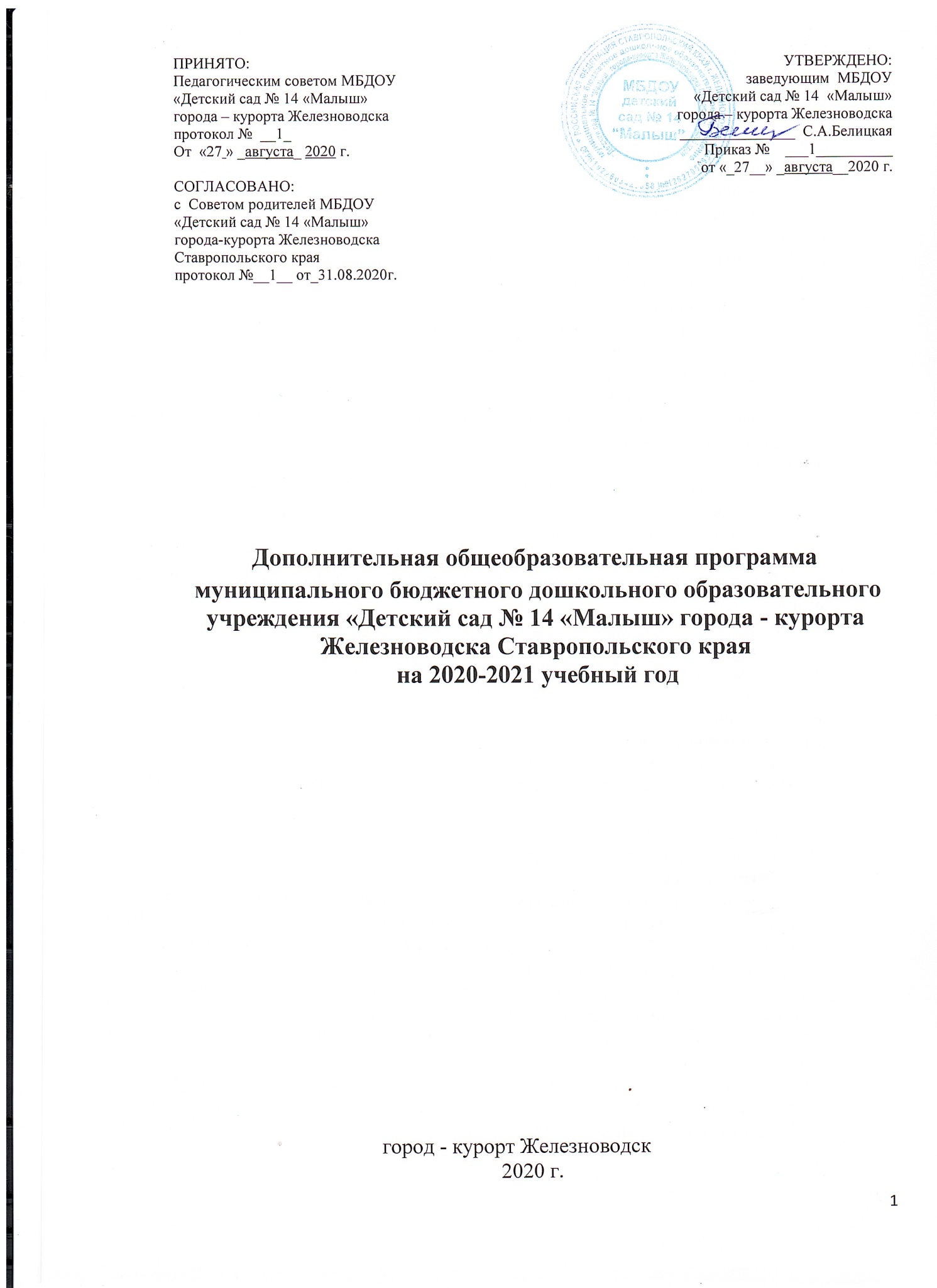 Структура программыI. Целевой раздел дополнительной  программы.1. Пояснительная записка – 3 – 41.1. Цели и задачи реализации Программы- 4-51.2. Принципы и подходы к формированию Программы-  5 – 61.3. Значимые для разработки и реализации Программы характеристики, в том числе характеристики особенностей развития детей дошкольного возраста- 5 – 202. Планируемые результаты освоения программы2.1. Целевые ориентиры, сформулированные в ФГОС дошкольного образования- 20-212.2. Целевые ориентиры на этапе завершения  дошкольного образования- 21 – 23II. Содержательный  раздел дополнительной программы2.1.Описание образовательной деятельности по дополнительному образованию по направленностям – 232.1.1. Физкультурно-спортивная  направленность – 23-242.1.2. Художественная  направленность – 24 – 282.1.3. Социально-педагогическая направленность – 28 – 322.1.4.  Духовно – нравственная направленность – 32 -332.2. Описание вариативных форм, способов, методов и средств реализации Программы с учетом возрастных и индивидуальных особенностей воспитанников, специфики их образовательных потребностей и интересов – 33 – 352.3. Особенности образовательной деятельности с детьми ОВЗ – 35 – 362.4.Способы и направления поддержки детской инициативы – 36 – 382.5.Особенности взаимодействия педагогического коллектива с семьями воспитанников – 38-40III. Организационный раздел.3.1. Материально-техническое обеспечение Программы, обеспеченность методическими материалами и средствами обучения и воспитания – 40  - 423.2. Организация режима  работы  кружковой деятельности – 42 – 463.3. Особенности традиционных событий, праздников, мероприятий – 473.4. Организация развивающей предметно-пространственной среды – 47 – 48 IV. Дополнительный раздел программы4.1.Краткая презентация Программы – 48 – 50I. Целевой раздел1. Пояснительная записка  	Дополнительная общеобразовательная программа МБДОУ «Детский сад № 14 «Малыш» города – курорта Железноводска Ставропольского края (далее по тексту МБДОУ) представляет собой нормативно – управленческий документ образовательного учреждения и разработана в соответствии с Федеральным законом «Об образовании в Российской Федерации». Система дополнительного образования в ДОУ,  способна обеспечить переход от интересов детей к развитию их способностей. Развитие творческой активности каждого ребенка представляется главной задачей современного дополнительного образования в МБДОУ и качества образования в целом.Ценность дополнительного образования состоит в том, что оно усиливает вариативную составляющую общего образования, способствует практическому приложению знаний и навыков, полученных в дошкольном образовательном учреждении, стимулирует познавательную мотивацию обучающихся. А главное – в условиях дополнительногообразования дети могут развивать свой творческий потенциал, навыки адаптации к современному обществу и получают возможность полноценной организации свободного времени.Предоставление дополнительных образовательных услуг и реализация дополнительных образовательных программ осуществляется только по желанию родителей (их законных представителей). Использование дополнительных программ дошкольного образования стало возможным с развитием новых гибких форм образования дошкольников в творческих студиях, кружках, спортивных секциях, организуемых  в дошкольном учреждении.            Программа дополнительного образования дошкольников по направлениям развития составлена в соответствии с: 1. Законом Российской Федерации «Об образовании в Российской Федерации»  273-ФЗ от 29.12.2012 года, статьи 75.2. Конвенцией  о правах ребёнка от 20 ноября 1989 года.3. Концепцией  развития  дополнительного образования детей до 2020 года, утвержденной Распоряжением Правительства РФ от 04.09.2014 № 1726-р. 4. Приказом Минобрнауки России от 30.08.2013 года № 1014 «Об утверждении порядка организации и осуществления образовательной деятельности по основным общеобразовательным программам – образовательным программам дошкольного образования».5. Приказом Министерства просвещения Российской Федерации от 09.11.2018г. № 196  «Порядок организации осуществления образовательной деятельности по дополнительным  общеобразовательным программам» 6. Санитарно-эпидемиологическими требованиями к устройству, содержанию и организации режима работы дошкольных образовательных организаций. СанПиН 2.4.1.3049-13, утвержденными постановлением Главного государственного санитарного врача РФ от 15.05.2013 года № 26.7. Уставом муниципального бюджетного дошкольного образовательного учреждения «Детский сад № 14 «Малыш»  города – курорта Железноводска  8. Лицензией на право ведения образовательной деятельности, регистрационный  № 3739 от 24.07.2014 года, выданной министерством образования и молодёжной политики Ставропольского края.На основании пункта 9 «Порядка организации и осуществления образовательной деятельности по дополнительным  общеобразовательным программам» образовательная деятельность может проводиться по дополнительным программам различной направленности: технической, естественнонаучной, физкультурно-спортивной, художественной, туристско-краеведческой, социально-педагогической. Организация дополнительных образовательных услуг в МБДОУ осуществляется в форме  дополнительной образовательной услуги. Дополнительная общеобразовательная программа (далее – Программа) охватывает физкультурно-спортивную, художественную, социально-педагогическую, духовно – нравственную направленности с учетом приоритетности видов детской деятельности для детей младшего, среднего и старшего дошкольного возраста (от 3 до 8 лет). Программа дополнительного образования для дошкольников – это документ, отражающий педагогическую концепцию той или иной группы или коллектива в зависимости от поставленных целей, содержащий в себе определенные условия и методы, а также различные технологии для достижения назначенных целей. Программа также подразумевает наличие в себе информационного, технологического и ресурсного обеспечения процесса обучения.При составлении программ использован лучший опыт и традиции отечественного дошкольного образования, комплексное решение задач, связанных с безопасностью, укреплением здоровья детей, обогащением (амплификацией) развития на основе организации разнообразных видов творческой деятельности. Особая роль уделена игровой деятельности как ведущей в дошкольном детстве (А.Н. Леонтьев, А.В. Запорожец, Д.Б Эльконин, В.В. Давыдов).Педагогической целесообразностью Программы являются перспективные инициативы развития личности детей, связанные с безопасной здоровьесберегающей образовательной средой и  социально-значимыми ценностями.Программа состоит их трех разделов: целевого, содержательного и организационного.Срок реализации программы – 1 год и предполагает проведение цикла занятий с детьми 3-8 лет в рамках дополнительной образовательной услуги. Включение дополнительных образовательных услуг в образовательный процесс детского сада определяют результаты опроса родителей.Программы дополнительного образования детей  направлены на: - создание условий для развития ребенка; - развитие мотивации к познанию и творчеству; - обеспечение эмоционального благополучия ребенка; - приобщение детей к общечеловеческим ценностям; - интеллектуальное и духовное развитие личности ребенка; - укрепление психического и физического здоровья. Цели и задачи реализации дополнительной ПрограммыЦель: создание в дошкольном образовательном учреждении системы дополнительных образовательных услуг по направлениям развития обеспечивающие повышение качества образования, его доступности.Задачи:Обеспечение государственных гарантий доступности дополнительного образования детей.Создание условий для повышения качества дополнительного образования детей дошкольного возраста.Сохранение показателя удовлетворенности родителей качеством образования путем совершенствования системы дополнительного образования, через  внедрение современных технологий.Всестороннее воспитание и развитие личности через эффективную организацию жизнедеятельности детей.Развитие интересов и способностей детей, удовлетворение их духовных потребностей.Формирование интеллектуальной готовности детей к школе, выявление и развитие ранней детской одаренности.Цели и задачи дополнительного образования  по направленностям представлены в Программах дополнительного образования. Они  реализуются в процессе разнообразных видов детской деятельности: игровой, коммуникативной, трудовой, познавательно-исследовательской, продуктивной, музыкальной, чтения.1.2. Принципы и подходы к формированию ПрограммыПроектирование, регулирование и коррекция  содержания дополнительного образования в ДОУ осуществляется на основе мониторинга направлений развития воспитанников, с учётом реализации годовых задач детского сада, введения новых программ и технологий, организации новых видов дополнительных услуг. Дополнительные общеобразовательные программы ежегодно обновляются  с учетом психо-физиологических возможностей детей, их интересов, потребностей, состояния здоровья, а также развития науки, техники, культуры, экономики, технологий и социальной сферы.В программах дополнительного образования  на первый план выдвигается развивающая функция образования, обеспечивающая становление личности ребенка и ориентирующая педагога на его индивидуальные особенности, что соответствует современной научной «Концепции дошкольного воспитания» (авторы В. В. Давыдов, В. А. Петровский и др.) о признании самоценности дошкольного периода детства. Программа построена на позициях гуманно-личностного отношения к ребенку и направлена на его всестороннее развитие, формирование духовных,  общечеловеческих ценностей и способностей. Осуществление образовательной деятельности  строится на важнейшем дидактическом принципе — развивающем обучении и на научном положении Л. С. Выготского о том, что правильно организованное обучение «ведет» за собой развитие. Воспитание и психическое развитие не могут выступать как два обособленных, независимых друг от друга процесса, но при этом «воспитание служит необходимой и всеобщей формой развития ребенка» (В. В. Давыдов). Таким образом, развитие в рамках Программы выступает как важнейший результат успешности воспитания и образования детей. Программа:•  соответствует принципу развивающего образования, целью которого является развитие ребенка;•  сочетает принципы научной обоснованности и практической применимости (содержание Программы соответствует основным положениям возрастной психологии и дошкольной педагогики); •  соответствует критериям полноты, необходимости и достаточности (позволяя решать поставленные цели и задачи при использовании разумного «минимума» материала);• обеспечивает единство воспитательных, развивающих и обучающих целей и задач процесса образования детей дошкольного возраста, в ходе реализации которых формируются такие качества, которые являются ключевыми в развитии дошкольников;•  строится с учетом принципа интеграции образовательных областей в соответствии с возрастными возможностями и особенностями детей, спецификой и возможностями образовательных областей;• предусматривает решение образовательных задач в совместной деятельности взрослого и детей и самостоятельной деятельности дошкольников; • предполагает построение образовательного процесса на адекватных возрасту формах работы с детьми. Основной формой работы с дошкольниками и ведущим видом их деятельности является игра;• предусматривает варьирование образовательного процесса в зависимости от региональных особенностей; •  строится с учетом соблюдения преемственности между всеми возрастными дошкольными группами и между детским садом и начальной школой.1.3. Значимые для разработки и реализации Программы характеристики, в том числе характеристики особенностей развития детей дошкольного возраста.Программа дополнительного образования по направлениям развития  составлена для детей младшего, среднего и старшего дошкольного возраста.Возрастные группы охваченные дополнительном образованием:2  группа  раннего возраста  «Неваляшки»  7  детейстаршая группа  «Пчёлки»  – 29  детейсредняя группа  оздоровительной направленности «Капитошки»  - 5 детейподготовительная группа  «Ягодки» – 30 детейстаршая группа  «Радуга» – 30 детейсредняя  группа  «Солнышко» –7 детей Всего охвачено дополнительным   образованием  – 108 детейДополнительное образование  осуществляют – 15 педагоговВозрастные и индивидуальные особенности контингента детей, воспитывающихся в образовательном учреждении.дети с 2 до 3-х лет: На третьем году жизни дети становятся самостоятельнее. Продолжает развиваться предметная деятельность, ситуативно-деловое общение ребенка и взрослого; совершенствуются восприятие, речь, начальные формы произвольного поведения, игры, наглядно-действенное мышление.Развитие предметной деятельности связано с усвоением культурных способов действия с различными предметами. Развиваются действия соотносящие и орудийные. Умение выполнять орудийные действия развивает произвольность, преобразуя натуральные формы активности в культурные на основе предлагаемой взрослыми модели, которая выступает в качестве не только объекта подражания, но и образца, регулирующего собственную активность ребенка.Интенсивно развивается активная речь детей. К 3 годам они осваивают основные грамматические структуры, пытаются строить простые предложения, в разговоре со взрослым используют практически все части речи. Активный словарь достигает примерно 1000-1500 слов. К концу третьего года жизни речь становится средством общения ребенка со сверстниками.В этом возрасте у детей формируются новые виды деятельности: игра, рисование, конструирование.        Игра носит процессуальный характер, главное в ней — действия. Они совершаются с игровыми предметами, приближенными к реальности. В середине третьего года жизни появляются действия с предметами-заместителями.      Появление собственно изобразительной деятельности обусловлено тем, что ребенок уже способен сформулировать намерение изобразить какой-либо предмет. Типичным является изображение человека в виде «головонога» — окружности и отходящих от нее линий.       К третьему году жизни совершенствуются зрительные и слуховые ориентировки, что позволяет детям безошибочно выполнять ряд заданий: осуществлять выбор из двух-трех предметов по форме, величине и цвету; различать мелодии; петь.      Совершенствуется слуховое восприятие, прежде всего фонематический слух. К 3 годам дети воспринимают все звуки родного языка, но произносят их с большими искажениями.      Основной формой мышления становится наглядно-действенная: возникающие в жизни ребенка проблемные ситуации разрешаются путем реального действия с предметами.      Для детей этого возраста характерна неосознанность мотивов, импульсивность и зависимость чувств и желаний от ситуации.  Дети легко заражаются эмоциональным состоянием сверстников. Однако в этот период начинает складываться и произвольность поведения. Она обусловлена развитием орудийных действий и речи. У детей появляются чувства гордости и стыда, начинают формироваться элементы самосознания, связанные с идентификацией с именем и полом. Завершается ранний возраст кризисом 3 лет. Ребенок осознает себя как отдельного человека, отличного от взрослого. У него формируется образ Я. Кризис часто сопровождается рядом отрицательных проявлений: негативизмом, упрямством, нарушением общения со взрослым и др. Кризис может продолжаться от нескольких месяцев до двух лет.  3-4 года          Данный возраст характеризуется значительным ростом физических возможностей, особенно активным развитием мелких мышц кисти рук, изменением психологической позиции и ощущением  дошкольниками «взрослости», желанием проявить свою индивидуальность и творческие способности.В возрасте 3-4 лет игра становится ведущим видом деятельности. Графические образы бедны: могут отсутствовать некоторые детали. Но при этом дети уже используют цвет. Известно, что аппликация оказывает положительное влияние на развитие восприятия. В этом возрасте детям доступны простейшие виды аппликации. К концу младшего дошкольного возраста дети могут воспринимать до 5 и более предметов и до 7 и более цветов, способны дифференцировать предметы по величине, ориентироваться в пространстве группы детского сада, а при определенной организации образовательного процесса – и в помещении всего дошкольного учреждения. Развивается память и внимание. К концу младшего дошкольного возраста они способны запомнить значительные отрывки из любимых произведений. Продолжает развиваться наглядно-образное мышление. При этом преобразования ситуаций в ряде случаев осуществляется на основе целенаправленных проб с учетом желаемого результата.В младшем дошкольном возрасте начинает развиваться воображение, которое особенно наглядно проявляется в игре, когда одни объекты выступают в качестве заместителей других.Взаимоотношения детей обусловлены нормами и правилами. В результате целенаправленного воздействия они могут усвоить относительно большое количество норм, которые выступают основанием для оценки собственных действий и действий других детей. В этом возрасте уже могут наблюдаться устойчивые избирательные взаимоотношения. Начинает развиваться самооценка, при этом дети в значительной мере ориентируются на оценку воспитателя.от 4 до 54-5-летними детьми социальные нормы и правила поведения все еще не осознаются, однако у них уже начинают складываться обобщенные представления о том, «как надо (не надо) себя вести». Поэтому дети обращаются к сверстнику, когда он не придерживается норм и правил со словами «так не поступают», «так нельзя» и т. п. Как правило, к 5 годам дети без напоминания взрослого здороваются и прощаются, говорят «спасибо» и «пожалуйста», не перебивают взрослого, вежливо обращаются к нему. Кроме того, они могут по собственной инициативе убирать игрушки, выполнять простые трудовые обязанности, доводить дело до конца. Тем не менее, следование таким правилам часто бывает неустойчивым - дети легко отвлекаются на то, что им более интересно, а бывает, что ребенок «хорошо себя ведет» только в отношении наиболее значимых для него людей. В этом возрасте у детей появляются представления о том, как «положено» вести себя девочкам, и как - мальчикам. Дети хорошо выделяют несоответствие нормам и правилам не только поведение другого, но и своего собственного и эмоционально его переживают, что повышает их возможности регулировать поведение. Таким образом, поведение 4-5-летнего ребенка не столь импульсивно и непосредственно, как в 3-4 года, хотя в некоторых ситуациях ребенку все еще требуется напоминание взрослого или сверстников о необходимости придерживаться тех или иных норм и правил. Для этого возраста характерно появление групповых традиций: кто где сидит, последовательность игр, как поздравляют друг друга с днем рождения, элементы группового жаргона и т. п.).В этом возрасте детьми хорошо освоен алгоритм процессов умывания, одевания, купания, приема пищи, уборки помещения. Дошкольники знают и используют по назначению атрибуты, сопровождающие их: мыло, полотенце, носовой платок, салфетка, столовые приборы. Уровень освоения культурно-гигиенических навыков таков, что дети свободно переносят их в сюжетно-ролевую игру.Появляется сосредоточенность на своем самочувствии, ребенка начинает волновать тема собственного здоровья. К 4-5 годам ребенок способен элементарно охарактеризовать свое самочувствие, привлечь внимание взрослого в случае недомогания.4-5-летние дети имеют дифференцированное представление о собственной тендерной принадлежности, аргументируют ее по ряду признаков («Я - мальчик, я ношу брючки, у меня короткая прическа», «Я - девочка, у меня косички, я ношу платьице»). Проявляют стремление к взрослению в соответствии с адекватной тендерной ролью: мальчик - сын, внук, брат, отец, мужчина; девочка - дочь, внучка, сестра, мать, женщина. Овладевают отдельными способами действий, доминирующих в поведении взрослых людей соответствующего тендера. Так, мальчики стараются выполнять задания, требующие проявления силовых качеств, а девочки реализуют себя в играх «Дочки-матери», «Модель», «Балерина», они больше тяготеют к «красивым» действиям. К пяти годам дети имеют представления об особенностях наиболее распространенных мужских и женских профессий, видах отдыха, о специфике поведения в общении с другими людьми, об отдельных женских и мужских качествах. В этом возрасте умеют распознавать и оценивать адекватно тендерной принадлежности эмоциональные состояния и поступки взрослых людей разного пола.К четырем годам основные трудности в поведении и общении ребенка с окружающими, которые были связаны с кризисом трех лет (упрямство, строптивость, конфликтность и др.), постепенно уходят в прошлое, и любознательный малыш активно осваивает окружающий его мир предметов и вещей, мир человеческих отношений. Лучше всего это удается детям в игре. Дети 4-5 лет продолжают проигрывать действия с предметами, но теперь внешняя последовательность этих действий уже соответствуют реальной действительности: ребенок сначала режет хлеб, и только потом ставит его на стол перед куклами (в раннем возрасте и в самом начале дошкольного последовательность действий не имела для игры такого значения). В игре ребята называют свои роли, понимают условность принятых ролей. Происходит разделение игровых и реальных взаимодействий. В процессе игры роли могут меняться.В 4-5 лет сверстники становятся для ребенка более привлекательными и предпочитаемыми партнерами по игре, чем взрослый. В общую игру вовлекается от 2 до 5 детей, а продолжительность совместных игр составляет в среднем 15-20 минут, в отдельных случаях может достигать и 40-50 минут. Дети этого возраста становятся более избирательными во взаимоотношениях и общении: у них есть постоянные партнеры по играм (хотя в течение года они могут и поменяться несколько раз), все более ярко проявляется предпочтение к играм с детьми одного пола. Правда, ребенок еще не относится к другому ребенку как к равному партнеру по игре. Постепенно усложняются реплики персонажей, дети ориентируются на ролевые высказывания друг друга, часто в таком общении происходит дальнейшее развитие сюжета. При разрешении конфликтов в игре дети все чаще стараются договориться с партнером, объяснить свои желания, а не настоять на своем.Развивается моторика дошкольников. Так, в 4-5 лет ребята умеют перешагивать через рейки гимнастической лестницы, горизонтально расположенной на опорах (на высоте 20 см от пола), руки на поясе. Подбрасывают мяч вверх и ловят его двумя руками (не менее 3-4 раз подряд в удобном для ребенка темпе). Нанизывают бусины средней величины (или пуговицы) на толстую леску (или тонкий шнурок с жестким наконечником). Ребенок способен активно и осознанно усваивать разучиваемые движения, их элементы, что позволяет ему расширять и обогащать репертуар уже освоенных основных движений более сложными.В среднем дошкольном возрасте связь мышления и действий сохраняется, но уже не является такой непосредственной как раньше. Во многих случаях не требуется практического манипулирования с объектом, но во всех случаях ребенку необходимо отчетливо воспринимать и наглядно представлять этот объект. Мышление детей 4-5 лет протекает в форме наглядных образов, следуя за восприятием. Например, дети могут понять, что такое план комнаты. Если ребенку предложить план части групповой комнаты, то он поймет, что на нем изображено. При этом возможна небольшая помощь взрослого, например, объяснение того, как обозначают окна и двери на плане. С помощью схематического изображения групповой комнаты дети могут найти спрятанную игрушку (по отметке на плане).К 5 годам внимание становится все более устойчивым в отличие от трехлетнего малыша (если он пошел за мячом, то уже не будет отвлекаться на другие интересные предметы). Важным показателем развития внимания является то, что к 5 годам в деятельности ребенка появляется действие по правилу - первый необходимый элемент произвольного внимания. Именно в этом возрасте дети начинают активно играть в игры с правилами: настольные (лото, детское домино) и подвижные (прятки, салочки).В дошкольном возрасте интенсивно развивается память ребенка. В 5 лет ребенок может запомнить уже 5-6 предметов (из 10-15), изображенных на предъявляемых ему картинках.В этом возрасте происходит развитие инициативности и самостоятельности ребенка в общении со взрослыми и сверстниками. Дети продолжают сотрудничать со взрослыми в практических делах (совместные игры, поручения), наряду с этим активно стремятся к интеллектуальному общению. Это проявляется в многочисленных вопросах (почему? зачем? для чего?), стремлении получить от взрослого новую информацию познавательного характера. Возможность устанавливать причинно-следственные связи отражается в детских ответах в форме сложноподчиненных предложений. У детей наблюдается потребность в уважении взрослых, их похвале, поэтому на замечания взрослых ребенок пятого года жизни реагирует повышенной обидчивостью. Общение со сверстниками по-прежнему тесно переплетено с другими видами детской деятельности (игрой, трудом, продуктивной деятельностью), однако уже отмечаются и ситуации «чистого общения».Для поддержания сотрудничества, установления отношений в словаре детей появляются слова и выражения, отражающие нравственные представления: слова участия, сочувствия, сострадания. Стремясь привлечь внимание сверстника и удержать его в процессе речевого общения, ребенок учится использовать средства интонационной речевой выразительности: регулировать силу голоса, интонацию, ритм, темп речи в зависимости от ситуации общения. В большинстве контактов главным средством общения является речь, в развитии которой происходят значительные изменения. В большинстве своем дети этого возраста уже четко произносят все звуки родного языка. Продолжается процесс творческого изменения родной речи, придумывания новых слов и выражений. В речь детей входят приемы художественного языка: эпитеты, сравнения. Особый интерес вызывают рифмы, простейшие из которых дети легко запоминают и сочиняют подобные. Пятилетки умеют согласовывать слова в предложении и способны элементарно обобщать, объединяя предметы в родовые категории: одежда, мебель, посуда. Речь становится более связной и последовательной. Дети могут пересказать литературное произведение, рассказать по картинке, описать характерные особенности той или иной игрушки, передавать своими словами впечатления из личного опыта и вообще самостоятельно рассказывать.Если близкие взрослые постоянно читают дошкольникам детские книжки, чтение может стать устойчивой потребностью. В этих условиях дети охотно отвечают на вопросы, связанные с «анализом» произведения, дают объяснения поступкам героев. Значительную роль в накоплении читательского опыта играют иллюстрации. В 4-5 лет дети способны долго рассматривать книгу, рассказывать по картинке о ее содержании. Любимую книгу они легко находят среди других, могут запомнить название произведения, автора, однако быстро забывают их и подменяют хорошо известными. В этом возрасте дети хорошо воспринимают требования к обращению с книгой, гигиенические нормы при работе с ней. В связи с развитием эмоциональной сферы детей значительно углубляются их переживания от прочитанного. Они стремятся перенести книжные ситуации в жизнь, подражают героям произведений, с удовольствием играют в ролевые игры, основанные на сюжетах сказок, рассказов. Дети проявляют творческую инициативу и придумывают собственные сюжетные повороты. Свои предложения они вносят и при инсценировке отдельных отрывков прочитанных произведений. Цепкая память позволяет ребенку 4-5 лет многое запоминать, он легко выучивает наизусть стихи и может выразительно читать их на публике.С нарастанием осознанности и произвольности поведения, постепенным усилением роли речи (взрослого и самого ребенка) в управлении поведением ребенка, становится возможным решение более сложных задачи в области безопасности. Но при этом взрослому следует учитывать несформированность волевых процессов, зависимость поведения ребенка от эмоций, доминирование эгоцентрической позиции в мышлении и поведений пятилетнего ребенка.В среднем дошкольном возрасте активно развиваются такие компоненты детского труда как целеполагание и контрольно-проверочные действия на базе освоенных трудовых процессов. Это значительно повышает качество самообслуживания, позволяет детям осваивать хозяйственно-бытовой труд и труд в природе.В музыкально-художественной и продуктивной деятельности дети эмоционально откликаются на художественные произведения, произведения музыкального и изобразительного искусства, в которых с помощью образных средств переданы различные эмоциональные состояния людей, животных.Начинают более целостно воспринимать сюжет музыкального произведения, понимать музыкальные образы. Активнее проявляется интерес к музыке, разным видам музыкальной деятельности. Обнаруживается разница в предпочтениях, связанных с музыкально-художественной деятельностью, у мальчиков и девочек. Дети не только эмоционально откликаются на звучание музыкального произведения, но и увлеченно говорят о нем (о характере музыкальных образов и повествования, средствах музыкальной выразительности), соотнося их с жизненным опытом. Музыкальная память позволяет детям запоминать, узнавать и даже называть любимые мелодии.Развитию исполнительской деятельности способствует доминирование в данном возрасте продуктивной мотивации (спеть песню, станцевать танец, сыграть на детском музыкальном инструменте, воспроизвести простой ритмический рисунок.). Дети делают первые попытки творчества: создать танец, придумать игру в музыку, импровизировать несложные ритмы марша или плясовой, На формирование музыкального вкуса и интереса к музыкально-художественной деятельности в целом активно влияют установки взрослых.Важным показателем развития ребенка-дошкольника является изобразительная деятельность. К 4 годам круг изображаемых предметов довольно широк. В рисунках появляются детали. Замысел детского рисунка может меняться по ходу изображения. Дети владеют простейшими техническими умениями и навыками. Могут своевременно насыщать ворс кисти краской, промывать кисть по окончании работы, смешивать на палитре краски. Начинают использовать цвет для украшения рисунка. Могут раскатывать пластические материалы круговыми и прямыми движениями ладоней рук, соединять готовые части друг с другом, украшать вылепленные предметы, используя стеку и путем вдавливая. Конструирование начинает носить характер продуктивной деятельности: дети продумывают будущую конструкцию и осуществляют поиск способов её исполнения. Могут изготавливать поделки из бумаги, природного материала. Начинают овладевать техникой работы с ножницами. Составляют композиции из готовых и самостоятельно вырезанных простых форм. Изменяется композиция рисунков: от хаотичного расположения штрихов, мазков, форм дети переходят к фризовой композиции - располагают предметы ритмично в ряд, повторяя изображения по несколько раз.от 5 до 6 летРебенок 5-6 лет стремится познать себя и другого человека как представителя общества (ближайшего социума), постепенно начинает осознавать связи и зависимости в социальном поведении и взаимоотношениях людей. В 5-6 лет дошкольники совершают положительный нравственный выбор (преимущественно в воображаемом плане).Несмотря на то, что, как и в 4-5 лет, дети в большинстве случаев используют в речи слова-оценки «хороший» - «плохой», «добрый» - «злой», значительно чаще начинают употреблять и более точный словарь для обозначения моральных понятий - «вежливый», «честный», «заботливый» и др.Качественные изменения в этом возрасте происходят в поведении дошкольников - формируется возможность саморегуляции, т.е. дети начинают предъявлять к себе те требования, которые раньше предъявлялись им взрослыми. Так, они могут, не отвлекаясь на более интересные дела, доводить до конца малопривлекательную работу (убирать игрушки, наводить порядок в комнате и. т.п.). Это становится возможным благодаря осознанию детьми общепринятых норм и правил поведения и обязательности их выполнения. Ребенок эмоционально переживает не только оценку его поведения другими, но и соблюдение им самим норм и правил, соответствие его поведения своим морально-нравственным представлениям. Однако соблюдение норм (дружно играть, делиться игрушками, контролировать агрессию и т.д.), как правило, в этом возрасте возможно лишь во взаимодействии с теми, кто наиболее симпатичен, с друзьями.В возрасте от 5 до 6 лет происходят изменения в представлениях ребенка о себе. Эти представления начинают включать не только характеристики, которыми ребенок наделяет себя настоящего, в данный отрезок времени, но и качества, которыми он хотел бы или, наоборот, не хотел бы обладать в будущем. Эти представления пока существуют как образы реальных людей или сказочных персонажей («Я хочу быть таким, как Человек-Паук», «Я буду как принцесса» и т.д.). В них проявляются усваиваемые детьми этические нормы. В этом возрасте дети в значительной степени ориентированы на сверстников, большую часть времени проводят с ними в совместных играх и беседах, оценки и мнение товарищей становятся существенными для них. Повышается избирательность и устойчивость взаимоотношений с ровесниками. Свои предпочтения дети объясняют успешностью того или иного ребенка в игре («с ним интересно играть» и т.п.) или его положительными качествами («она хорошая», «он не дерется» и пр.).В 5-6 лет у ребенка формируется система первичной тендерной идентичности, поэтому после 6 лет воспитательные воздействия на формирование ее отдельных сторон уже гораздо менее эффективны. В этом возрасте дети имеют дифференцированное представление о своей тендерной принадлежности по существенным признакам (женские и мужские качества, особенности проявления чувств, эмоций, специфика тендерного поведения). Дети оценивают свои поступки в соответствии с тендерной принадлежностью, прогнозируют возможные варианты разрешения различных ситуаций общения с детьми своего и противоположного пола, осознают необходимость и целесообразность выполнения правил поведения во взаимоотношениях с детьми разного пола, замечают проявления женских и мужских качеств в поведении окружающих взрослых, ориентируются на социально одобряемые образцы женских и мужских проявлений людей, литературных героев и с удовольствием принимают роли достойных мужчин и женщин в игровой, театрализованной и др. видах деятельности. При обосновании выбора сверстников противоположного пола мальчики опираются на такие качества девочек, как красота, нежность, ласковость, а девочки - на такие, как сила, способность заступиться за другого. При этом, если мальчики обладают ярко выраженными женскими качествами, то они отвергаются «мальчишеским» обществом, девочки же принимают в свою компанию таких мальчиков. В 5-6 лет дети имеют представление о внешней и внутренней красоте мужчин и женщин. Устанавливают связи между профессиями мужчин и женщин и их  полом.Существенные изменения происходят в этом возрасте в детской игре, а именно, в игровом взаимодействии, в котором существенное место начинает занимать совместное обсуждение правил игры. Дети часто пытаются контролировать действия друг друга - указывают, как должен вести себя тот или иной персонаж. В случаях возникновения конфликтов во время игры дети объясняют партнеру свои действия или критикуют их действия, ссылаясь на правила.При распределении детьми ролей для игры в этом возрасте можно иногда наблюдать и попытки совместного решения проблем («Кто будет...?»). Вместе с тем согласование своих действий, распределение обязанностей у детей чаще всего возникает еще по ходу самой игры. Усложняется игровое пространство (например, в игре «Театр» выделяются «Сцена» и «Гримерная»). Игровые действия становятся разнообразными.Вне игры общение детей становится менее ситуативными. Они охотно рассказывают о том, что с ними произошло: где были, что видели и т.д. Дети внимательно слушают друг друга, эмоционально сопереживают рассказам друзей.Более совершенной становится крупная моторика. Ребенок этого возраста способен к освоению сложных движений: может пройти по неширокой скамейке и при этом даже перешагнуть небольшое препятствие; умеет отбивать мяч о землю одной рукой несколько раз подряд. Уже наблюдаются отличия в движениях мальчиков и девочек (у мальчиков - более порывистые, у девочек - мягкие, плавные, уравновешенные), общей конфигурации тела в зависимости от пола ребенка. Активно формируется осанка детей, правильная манера держаться. Посредством целенаправленной и систематической двигательной активности укрепляются мышцы и связки. Развиваются выносливость (способность достаточно длительное время заниматься физическими упражнениями) и силовые качества (способность применения ребенком небольших по величине усилий на протяжении достаточно длительного времени). Ловкость и развитие мелкой моторики проявляются в более высокой степени самостоятельности ребенка при самообслуживании: дети практически не нуждаются в помощи взрослого, когда одеваются и обуваются. Некоторые дети могут обращаться со шнурками - продевать их в ботинок и завязывать бантиком.К 5 годам они обладают довольно большим запасом представлений об окружающем, которые получают благодаря своей активности, стремлению задавать вопросы и экспериментировать. Представления об основных свойствах предметов еще более расширяются и углубляются. Ребенок этого возраста уже хорошо знает основные цвета и имеет представления об оттенках (например, может показать два оттенка одного цвета: светло-красный и темно-красный). Дети шестого года могут рассказать, чем отличаются геометрические фигуры друг от друга. Для них не составит труда сопоставить между собой по величине большое количество предметов: например, расставить по порядку 7-10 тарелок разной величины и разложить к ним соответствующее количество ложечек разного размера. Возрастает способность ребенка ориентироваться в пространстве. Если предложить ему простой план комнаты, то он сможет показать кроватку, на которой спит.Освоение времени все еще не совершенно. Отсутствует точная ориентация во временах года, днях недели.Внимание детей становится более устойчивым и произвольным. Они могут заниматься не очень привлекательным, но нужным делом в течение 20-25 минут вместе со взрослым. Ребенок этого возраста уже способен действовать по правилу, которое задается взрослым (отобрать несколько фигур определенной формы и цвета, отыскать на картинке изображение предметов и заштриховать их определенным образом).Объем памяти изменяется не существенно. Улучшается ее устойчивость. При этом для запоминания детьми уже могут использоваться несложные приемы и средства (в качестве «подсказки» могут, выступать карточки или рисунки).На шестом году жизни ребенка происходят важные изменения в развитии речи. Для детей этого возраста становится нормой правильное произношение звуков. Сравнивая свою речь с речью взрослых, дошкольник может обнаружить собственные речевые недостатки. Ребенок шестого года жизни свободно использует средства интонационной выразительности: может читать стихи грустно, весело или торжественно, способен регулировать громкость голоса и темп речи в зависимости от ситуации (громко читать стихи на празднике или тихо делиться своими секретами и т.п.). Дети начинают употреблять обобщающие слова, синонимы, антонимы, оттенки значений слов, многозначные слова. Словарь детей также активно пополняется существительными, обозначающими название профессий, социальных учреждений (библиотека, почта, универсам, спортивный клуб и т.д.); глаголами, обозначающими трудовые действия людей разных профессий, прилагательными и наречиями, отражающими качество действий, отношение людей к профессиональной деятельности. Могут использовать в речи сложные случаи грамматики: несклоняемые существительные, существительные множественного числа в родительном падеже, следовать орфоэпическим нормам языка. Способны к звуковому анализу простых трехзвуковых слов.Дети учатся самостоятельно строить игровые и деловые диалоги, осваивая правила речевого этикета, пользоваться прямой и косвенной речью. В описательном и повествовательном монологе способны передать состояние героя, его настроение, отношение к событию, используя эпитеты, сравнения.Круг чтения ребенка 5-6 лет пополняется произведениями разнообразной тематики, в том числе связанной с проблемами семьи, взаимоотношений со взрослыми, сверстниками, с историей страны. Малыш способен удерживать в памяти большой объем информации, ему доступно «чтение с продолжением». Дети приобщаются к литературному контексту, в который включается еще и автор, история создания произведения. Практика «анализа» текстов, работа с иллюстрациями способствует углублению читательского опыта, формированию читательских симпатий.Повышаются возможности безопасности жизнедеятельности ребенка 5-6 лет. Это связано с ростом осознанности и произвольности поведения, преодолением эгоцентрической позиции (ребенок становится способным встать на позицию другого). Развивается прогностическая функция мышления, что позволяет ребенку видеть перспективу событий, предвидеть (предвосхищать) близкие и отдаленные последствия действий и. поступков собственных и других людей. Трудовая деятельность. В старшем дошкольном возрасте (5-6 и 6-7 лет) активно развиваются планирование и самооценивание трудовой деятельности (при условии сформированности всех других компонентов детского труда). Освоенные ранее виды детского труда выполняются качественно, быстро, осознанно. Становится возможным освоение детьми разных видов ручного труда.В процессе восприятия художественных произведений, произведений музыкального и изобразительного искусства дети способны осуществлять выбор того (произведений, персонажей, образов), что им больше нравится,- обосновывая его с помощью элементов эстетической оценки. Эмоционально откликаются на те произведения искусства, в которых переданы понятные им чувства и отношения, различные эмоциональные состояния людей, животных, борьба добра со злом.Музыкально-художественная деятельность. В старшем дошкольном возрасте происходит существенное обогащение музыкальной эрудиции детей: формируются начальные представления о видах и жанрах музыки, устанавливаются связи между художественным образом и средствами выразительности, используемыми композиторами, формулируются эстетические оценки и суждения, обосновываются музыкальные предпочтения, проявляется некоторая эстетическая избирательность. При слушании музыки дети обнаруживают большую сосредоточенность и внимательность. Совершенствуется качество музыкальной деятельности. Творческие проявления становятся более осознанными и направленными (образ, средства выразительности продумываются и сознательно подбираются детьми).В продуктивной деятельности дети также могут изобразить задуманное (замысел ведет за собой изображение). Развитие мелкой моторики влияет на совершенствование техники художественного творчества. Могут проводить узкие и широкие линии краской (концом кисти и плашмя), рисовать кольца, дуги, делать тройной мазок из одной точки, смешивать краску на палитре для получения светлых, темных и новых оттенков, разбеливать основной тон для получения более светлого оттенка, накладывать одну краску на другую. Дети в состоянии лепить из целого куска глины, моделируя форму кончиками пальцев, сглаживать места соединения, оттягивать детали пальцами от основной формы, украшать свои работы с помощью стеки и налепов, расписывать их. Совершенствуются и развиваются практические навыки работы с ножницами: дети могут вырезать круги из квадратов, овалы из прямоугольников, преобразовывать одни геометрические фигуры в другие: квадрат в несколько треугольников, прямоугольник - в полоски, квадраты и маленькие прямоугольники. Создавать из нарезанных фигур Изображения разных предметов или декоративные композиции.Дети конструируют по условиям, заданным взрослым, но уже готовы к самостоятельному творческому конструированию из разных материалов. У них формируются обобщенные способы действий и обобщенные представления о конструируемых ими объектах.от 6 до 8 летВ целом ребенок 6-7 лет осознает себя как личность, как самостоятельный субъект деятельности и поведения.Дети способны давать определения некоторым моральным понятиям («добрый человек — это такой, который, всем помогает и хорошо относится, защищает
слабых») и достаточно тонко их различать, например, очень хорошо различают
положительную окрашенность слова «экономный» и отрицательную - слова
«жадный». Они могут совершать позитивный нравственный выбор не только в
воображаемом плане, но и в реальных ситуациях (например, могут самостоятельно, без внешнего принуждения, отказаться от чего-то приятного в пользу близко
го человека).Социально-нравственные чувства и эмоции достаточно устойчивы.К 6-8 годам ребенок уверенно владеет культурой самообслуживания: может самостоятельно обслужить себя, обладает полезными привычками, элементарными навыками личной гигиены; определяет состояние своего здоровья (здоров он или болен), а также состояние здоровья окружающих; может назвать и показать, что именно у него болит, какая часть тела, какой орган; владеет культурой приема пищи; одевается в соответствие с погодой, не переохлаждаясь и не утепляясь чрезмерно. Старший дошкольник уже может объяснить ребенку или взрослому, что нужно сделать в случае травмы (алгоритм действий) и готов оказать элементарную помощь самому себе и другому (промыть глаза, промыть ранку, обработать ее, обратиться к взрослому за помощью) в подобных ситуациях.В основе произвольной регуляции поведения лежат не только усвоенные (или заданные извне) правила и нормы. Расширяется мотивационная сфера дошкольников 6-7 лет за счет развития таких социальных по происхождению мотивов, как познавательные, просоциальные (побуждающие делать добро), а также мотивов самореализации. Поведение ребенка начинает регулироваться также его представлениями о том, «что такое хорошо и что такое плохо». С развитием морально-нравственных представлений напрямую связана и возможность эмоционально оценивать свои поступки. Ребенок испытывает чувство удовлетворения, радости, когда поступает правильно, «хорошо», и смущение, неловкость, когда нарушает правила, поступает «плохо». Общая самооценка детей представляет собой глобальное, положительное недифференцированное отношение к себе, которое формируется под влиянием эмоционального отношения со стороны взрослых. К концу дошкольного возраста происходят существенные изменения в эмоциональной сфере. С одной стороны у детей этого возраста более богатая эмоциональная жизнь, их эмоции глубоки и разнообразны по содержанию. С другой стороны, они более сдержаны и избирательны в эмоциональных проявлениях. Продолжает развиваться способность детей понимать эмоциональное состояние другого человека - сочувствие - даже тогда, когда они непосредственно не наблюдают его эмоциональных переживаний. К концу дошкольного возраста у них формируются обобщенные эмоциональные представления, что позволяет им предвосхищать последствия своих действий. Это существенно влияет на эффективность произвольной регуляции поведения - ребенок не только может отказаться от нежелательных действий или вести себя «хорошо», но и выполнять неинтересное задание, если будет понимать, что полученные результаты принесут кому-то пользу, радость и т.п. Благодаря таким изменениям в эмоциональной сфере поведение дошкольника становится менее ситуативным и чаще выстраивается с учетом интересов и потребностей других людей.Сложнее и богаче по содержанию становится общение ребенка со взрослым. По-прежнему нуждаясь в доброжелательном внимании, уважении и сотрудничестве взрослого, ребенок при этом стремится как можно больше узнать о нем, причем круг его интересов выходит за рамки конкретного повседневного взаимодействия. Так, дошкольник внимательно слушает рассказы родителей о том, что у них произошло на работе, живо интересуется тем, как они познакомились, при встрече с незнакомыми людьми часто спрашивает, где они живут, есть ли у них дети, кем они работают и т.п. Развитие общения детей со взрослыми к концу 7-го года жизни создает отчасти парадоксальную ситуацию. С одной стороны, ребенок становится более инициативным и свободным в общении и взаимодействии со взрослым, с другой, очень зависим от его авторитета. Для него чрезвычайно важно делать все правильно и быть хорошим в глазах взрослого.Большую значимость для детей 6-8 лет приобретает общение между собой.Их избирательные отношения становятся устойчивыми, именно в этот период зарождается детская дружба. Дети охотно делятся своими впечатлениями, высказывают суждения о событиях и людях, расспрашивают о том, где были, что видели и т.п., то есть участвуют в ситуациях «чистого общения», не связанных с осуществлением других видов деятельности. При этом они могут внимательно слушать друг друга, эмоционально сопереживать рассказам друзей. Дети продолжают активно сотрудничать, вместе с тем, у них наблюдаются и конкурентные отношения - в общении и взаимодействии стремятся, в первую очередь, проявить себя, привлечь внимание других к себе. Однако у них есть все возможности придать такому соперничеству продуктивный и конструктивный характер, и избегать негативных форм поведения.В этом возрасте дети владеют обобщенными представлениям (понятиями) о своей тендерной принадлежности, устанавливают взаимосвязи между своей тендерной ролью и различными проявлениями мужских и женских свойств (одежда, прическа, эмоциональные реакции, правила поведения, проявление собственного достоинства). К семи годам испытывают чувство удовлетворения, собственного достоинства в отношении своей тендерной принадлежности, аргументировано обосновывают ее преимущества. Начинают осознанно выполнять правила поведения, соответствующие тендерной роли в быту, общественных местах, в общении и т.д., владеют различными способами действий и видами деятельности, доминирующими у людей разного пола, ориентируясь на типичные для определенной культуры особенности поведения мужчин и женщин. Осознают относительность мужских и женских проявлений (мальчик может плакать от обиды, девочка стойки переносить неприятности и т.д.); нравственную ценность поступков мужчин и женщин по отношению друг к другу. К 7-8 годам дети определяют перспективы взросления в соответствии с тендерной ролью, проявляют стремление к усвоению определенных способов поведения, ориентированных на выполнение будущих социальных ролей. Мальчики хотят пойти в школу и стать учениками: их привлекает новый социальный статус практически взрослого человека. Девочки хотят идти в школу с одобрения семьи и взрослых и появляются желание продемонстрировать свои достижения.В играх дети 6-7 лет способны отражать достаточно сложные социальные события - рождение ребенка, свадьба, праздник, война и др. В игре может быть несколько центров, в каждом из которых отражается та или иная сюжетная линия. Дети этого возраста могут по ходу игры брать на себя две роли, переходя от исполнения одной, к другой. Могут вступать во взаимодействия с несколькими партнерами по игре, исполняя как главную, так и подчиненную роли (например, медсестра выполняет распоряжения врача, но пациенты, в свою очередь выполняют ее указания).Продолжается дальнейшее развитие моторики ребенка, наращивание и самостоятельное использование двигательного опыта. Расширяются представления о самом себе, своих физических возможностях, физическом облике. Совершенствуются ходьба, бег, шаги становятся равномерными, увеличивается их длина, появляется гармония в движениях рук и ног. Ребенок способен быстро перемещаться, ходить и бегать, держать правильную осанку. По собственной инициативе дети могут организовывать подвижные игры и простейшие соревнования со сверстниками. В этом возрасте дети овладевают прыжками на одной и двух ногах, способны прыгать в высоту и в длину с места и с разбега при скоординированности движений рук и ног (зрительно-моторная координация девочек более совершенна). Могут выполнять разнообразные сложные упражнения на равновесие на месте и в движении, способны четко метать различные предметы в цель. В силу накопленного двигательного опыта и достаточно развитых физических качеств дошкольник этого возраста часто переоценивает свои возможности, совершает необдуманные физические действия.В этом возрасте происходит расширение и углубление представлений детей о форме, цвете, величине предметов. Дошкольник 6-7 лет не только может различать основные цвета спектра, но и их оттенки как по светлоте (например, красный и темно-красный), так и по цветовому тону (например, зеленый и бирюзовый). То же происходит и с восприятием формы - ребенок успешно различает как основные геометрические формы (квадрат, треугольник, круг и т.п.), так и их разновидности, например, овал от круга, пятиугольник от шестиугольника, не считая при этом углы и т.п. При сравнении предметов по величине старший дошкольник достаточно точно воспринимает даже не очень выраженные различия. Ребенок уже целенаправленно, последовательно обследует внешние особенности предметов. При этом он ориентируется не на единичные признаки, а на весь комплекс (цвет, форму, величину и др.).К концу дошкольного возраста существенно увеличивается устойчивость непроизвольного внимания, что приводит к меньшей отвлекаемости детей. Вместе с тем возможности детей сознательно управлять своим вниманием весьма ограничены. Сосредоточенность и длительность деятельности ребенка зависит от ее привлекательности для него. Внимание мальчиков мене устойчиво.В 6-7 лет у детей увеличивается объем памяти, что позволяет им непроизвольно (т.е. без специальной цели) запомнить достаточно большой объем информации. Дети также могут самостоятельно ставить перед собой задачу что-либо запомнить, используя при этом простейший механический способ запоминания - повторение. Однако, в отличие от малышей, они делают это либо шепотом, либо про себя. Если задачу на запоминание ставит взрослый, ребенок может использовать более сложный способ - логическое упорядочивание: разложить запоминаемые картинки по группам, выделить основные события рассказа. Ребенок начинает относительно успешно использовать новое средство — слово (в отличие от детей старшего возраста, которые эффективно могут использовать только наглядно-образные средства - картинки, рисунки). С его помощью он анализирует запоминаемый материал, группирует его, относя к определенной категории предметов или явлений, устанавливает логические связи. Но, несмотря на возросшие возможности детей 6-7 лет целенаправленно запоминать информацию с использованием различных средств и способов, непроизвольное запоминание остается наиболее продуктивным до конца дошкольного детства. Девочек отличает больший объем и устойчивость памяти.В 6-7 лет продолжается развитие наглядно-образного мышления, которое позволяет решать ребенку более сложные задачи, с использованием обобщенных наглядных средств (схем, чертежей и пр.) и обобщенных представлений о свойствах различных предметов и явлений. Действия наглядно-образного мышления (например, при нахождении выхода из нарисованного лабиринта) ребенок этого возраста, как правило, совершает уже в уме, не прибегая к практическим предметным действиям даже в случаях затруднений. Упорядочивание предметов (сериацию) дети могут осуществлять уже не только по убыванию или возрастанию наглядного признака предмета или явления (например, цвета или величины), но и какого-либо скрытого, непосредственно не наблюдаемого признака. Например, упорядочивание изображений видов транспорта, в зависимости от скорости их передвижения. Классифицируют изображения предметов также по существенным, непосредственно не наблюдаемым признакам. Например, по родо-видовой принадлежности («мебель», «посуда», «Дикие животные»). Возможность успешно совершать действия сериации и классификации во многом связана с тем, что на 7 году жизни в процесс мышления все более активно включается речь. Использование ребенком (вслед за взрослым) слова для обозначения существенных признаков предметов и явлений приводит к появлению первых понятий. Конечно же, понятия дошкольника не являются отвлеченными, теоретическими, они сохраняют еще тесную связь с его непосредственным опытом. Часто первые свои понятийные обобщения ребенок делает, исходя из функционального назначения предметов или действий, которые с ними можно совершать. Так, они могут объединить рисунок кошки с группой «дикие животные», «потому что она тоже может жить в лесу», а изображения девочки и платья будет объединены, «потому что она его носит».Мышление девочек имеет более развитый вербальный компонент интеллекта, однако оно более детальное и конкретное, чем у мальчиков. Мальчики нацелены на поисковую деятельность, нестандартное решение задач, девочки ориентированы на результат, предпочитают типовые и шаблонные задания, отличаются тщательностью их исполнения.Речевые умения детей позволяют полноценно общаться с разным контингентом людей (взрослыми и сверстниками, знакомыми и незнакомыми). Дети не только правильно произносят, но и хорошо различают фонемы (звуки) и слова. Овладение морфологической системой языка позволяет им успешно образовывать достаточно сложные грамматические формы существительных, прилагательных, глаголов. Более того, в этом возрасте дети чутко реагируют на различные грамматические ошибки как свои, так и других людей, у них наблюдаются первые попытки осознать грамматические особенности языка. В своей речи старший дошкольник все чаще использует сложные предложения (с сочинительными и подчинительными связями). В 6-7 лет увеличивается словарный запас. Дети точно используют слова для передачи своих мыслей, представлений, впечатлений, эмоций, при описании предметов, пересказе и.т.п. Наряду с этим существенно повышаются и возможности детей понимать значения слов. Они уже могут объяснить малоизвестные или неизвестные слова, близкие или противоположные по смыслу, а также переносный смысл слов (в поговорках и пословицах). Причем детское понимание их значений часто весьма схоже с общепринятым.В процессе диалога ребенок старается исчерпывающе ответить на вопросы, сам задает вопросы, понятные собеседнику, согласует свои реплики с репликами других. Активно развивается и другая форма речи - монологическая. Дети могут последовательно и связно пересказывать или рассказывать. В этом возрасте высказывания детей все больше теряют черты ситуативной речи. С тем, чтобы его речь была более понятна собеседнику, старший дошкольник активно использует различные экспрессивные средства: интонацию, мимику, жесты. К 7 годам появляется речь-рассуждение. Важнейшим итогом развития речи на протяжении всего дошкольного детства является то, что к концу этого периода она становится подлинным средством, как общения, так и познавательной деятельности, а также планирования и регуляции поведения.К концу дошкольного детства ребенок формируется как будущий самостоятельный читатель. Его интерес к процессу чтения становится все более устойчивым. В возрасте 6-7 лет он воспринимает книгу в качестве основного источника получения информации о человеке и окружающем мире. В условиях общения и взаимодействия со взрослым он активно участвует в многостороннем анализе произведения (содержание, герои, тематика, проблемы). Ребенок знаком и ориентируется в разных родах и жанрах фольклора и художественной литературы. Многие дошкольники в этом возрасте уже способны самостоятельно выбирать книгу по вкусу из числа предложенных. Достаточно просто узнают и пересказывают прочитанный текст с использованием иллюстраций. Дети проявляют творческую активность: придумывают концовку, новые сюжетные повороты, сочиняют небольшие стихи, загадки, дразнилки. Под руководством взрослого инсценируют отрывки из прочитанных и понравившихся произведений, примеряют на себя различные роли, обсуждают со сверстниками поведение персонажей. Знают наизусть много произведений, читают их выразительно, стараясь подражать интонации взрослого или следовать его советам по прочтению. Дети способны сознательно ставить цель заучить стихотворение или роль в спектакле, а для этого неоднократно повторять необходимый текст. Они сравнивают себя с положительными героями произведений, отдавая предпочтение добрым, умным, сильным, смелым. Играя в любимых персонажей, дети могут переносить отдельные элементы их поведения в свои отношения со сверстниками.К концу дошкольного детства ребенок накапливает достаточный читательский опыт. Тяга к книге, ее содержательной, эстетической и формальной сторонам - важнейший итог развития дошкольника-читателя. Место и значение книги в его жизни - главный показатель общекультурного состояния и роста ребенка 7 лет.Музыкально-художественная деятельность характеризуется большой самостоятельностью в определении замысла работы, сознательным выбором средств выразительности, достаточно развитыми эмоционально-выразительными и техническими умениями.Развитие познавательных интересов приводит к стремлению получения знаний о видах и жанрах искусства (история создания музыкальных шедевров, жизнь и творчество композиторов и исполнителей).Художественно-эстетический опыт позволяет дошкольникам понимать художественный образ, представленный в произведении, пояснять использование средств выразительности, эстетически оценивать результат- музыкально-художественной деятельности. Дошкольники начинают проявлять интерес к посещению театров, понимать ценность произведений музыкального искусства.В продуктивной деятельности дети знают, что они хотят изобразить и могут целенаправленно следовать к своей цели, преодолевая препятствия и не отказываясь от своего замысла, который теперь становится опережающим. Способны изображать все, что вызывает у них интерес. Созданные изображения становятся похожи на реальный предмет, узнаваемы и включают множество деталей. Это не только изображение отдельных предметов и сюжетные картинки, но и иллюстрации к сказкам, событиям. Совершенствуется и усложняется техника рисования. Дети могут передавать характерные признаки предмета: очертания формы, пропорции, цвет. В рисовании дети могут создавать цветовые тона и оттенки, осваивать новые способы работы гуашью (по «сырому» и «сухому»), использовать способы различного наложения цветового пятна, а цвет как средство передачи настроения, состояния, отношения к изображаемому или выделения в рисунке главного. Становятся доступны приемы декоративного украшения.В лепке дети могут создавать изображения с натуры и по представлению, также передавая характерные особенности знакомых предметов и используя разные способы лепки (пластический, конструктивный, комбинированный).В аппликации осваивают приемы вырезания одинаковых фигур или деталей из бумаги сложенной пополам, гармошкой. У них проявляется чувство цвета при выборе бумаги разных оттенков.Дети способны конструировать по схеме, фотографиям, заданным условиям, собственному замыслу постройки из разнообразного строительного материала, дополняя их архитектурными деталями. Путем складывания бумаги в разных направлениях делать игрушки. Из природного материала создавать фигурки людей, животных, героев литературных произведений.Наиболее важным достижением детей в данной образовательной области является овладение композицией (фризовой, линейной, центральной) с учетом пространственных отношений, в соответствии с сюжетом и собственным замыслом. Дети могут создавать многофигурные сюжетные композиции, располагая предметы ближе, дальше.Проявляют интерес к коллективным работам и могут договариваться между собой, хотя помощь воспитателя им все еще нужна.Общее недоразвитие речи (ОНР) у детей с нормальным слухом и сохранным интеллектом представляет собой системное нарушение речевой деятельности, сложные речевые расстройства, при которых у детей нарушено формирование всех компонентов речевой системы, касающихся и звуковой, и смысловой сторон (Левина Р. Е., Филичева Т. Б., Чиркина Г. В.). Речевая недостаточность при общем недоразвитии речи у дошкольников определяется четырьмя уровнями речевого развития и может варьироваться от полного отсутствия речи до развернутой речи с выраженными проявлениями лексико- грамматического и фонетико-фонематического недоразвития (Левина Р.Е., ФиличеваТ.Б., Чиркина Г.В.). Попадая в общеобразовательную школу, такие дети становятся неуспевающими учениками только из-за своего аномального речевого развития, что препятствует формированию их полноценной учебной деятельности.Преодоление ОНР у детей осуществляется путем использования поэтапной системы формирования речи. Она предусматривает:Раннее воздействие на речевую деятельность с целью предупреждения вторичных отклонений.Развитие речи с опорой на онтогенез (учет закономерностей развития детской речи в норме).Взаимосвязное формирование фонетико-фонематических и лексико-грамматических компонентов языка (единство названных направлений и их взаимоподготовка).Дифференцированный подход в логопедической работе к детям с ОНР, имеющим различную структуру речевого нарушения.Связь речевой деятельности с другими сторонами психического развития.Фонетико-фонематическое недоразвитие речи (ФФНР) – это нарушение процесса формирования произносительной системы родного языка у детей с различными речевыми расстройствами вследствие дефектов восприятия и произношения фонем. Признаком фонематического недоразвития является незаконченность процесса формирования звуков, отличающихся тонкими артикуляционными или акустическими признаками. Несформированность звуков выражается в следующем:    - искажения звуков;    - замена звуков более простыми звуками по артикуляции;    - смешения звуков.Неправильное произношение звуков в данном случае – лишь вершина айсберга, так как эти отклонения в своей основе имеют недоразвитие фонематического восприятия: затруднения в различении звуков на слух и в произношении, ошибки при определении общего звука в словах, наличия звука в слове в чужой и собственной речи, в различении слов-паронимов. Наряду с низким уровнем развития  фонематического восприятия у такой категории детей слабо сформированы навыки звукового анализа и синтеза: они не могут выделить первый и последний звук в слове, определить место звука в слове, последовательность звуков в слове.Психолого-педагогическая характеристика дошкольников с ФФНРОсобенности в протекании высших психических функций у детей с ФФН:—  внимание у таких детей может быть неустойчивым, нестабильным и иссякающим, а также — слабо сформированным произвольное внимание, когда ребенку трудно сосредоточиться на одном предмете и по специальному заданию переключиться на другой;—  объем памяти может быть сужен по сравнению с нормой. При этом ребенку понадобится больше времени и повторов, чтобы запомнить заданный материал;—  отмечаются особенности в протекании мыслительных операций: наряду с преобладанием наглядно-образного мышления дети могут затрудняться в понимании абстрактных понятий и отношений. Скорость протекания мыслительных операций может быть несколько замедленной, вследствие чего может быть замедленным и восприятие учебного материала и т.д. - почти всегда наблюдается нарушение пальцевой и артикуляционной моторики;- недостаточно сформировано словесно-логическое мышление. Дети испытывают затруднения при классификации предметов, обобщении явлений и признаков. Нередко их суждения и умозаключения бедны, отрывочны, логически не связны друг с другом.Исходя из перечисленных особенностей высшей нервной деятельности, дети с ФФН в педагогическом плане характеризуются следующим образом:—  поведение может быть нестабильным, с частой сменой настроения;—  могут возникать трудности в овладении учебными видами деятельности, т.к. на занятиях дети быстро утомляются, для них сложно выполнение одного задания в течение длительного времени;— возможны затруднения в запоминании инструкций педагога, особенно — двух-, трех-, четырехступенчатых, требующих поэтапного и последовательного выполнения;— в ряде случаев появляются особенности дисциплинарного характера.При всем разнообразии патологических проявлений, существует ряд общих психолого-педагогических особенностей, характеризующих детей с речевыми нарушениями. Это, прежде всего, личностные нарушения - фиксированность на дефекте, трудности вербальной коммуникации, речевой и поведенческий негативизм, что усложняет структуру нарушений и ведет к нарушению социальной адаптации. В школьном возрасте у этих детей отмечаются своеобразная структура связного высказывания, снижающая его информативность, устойчивые специфические ошибки при письме, усиливаются нарушения в эмоционально-волевой сфере.2. Планируемые результаты освоения программы2.1. Целевые ориентиры, сформулированные в ФГОС дошкольного образованияСпецифика дошкольного детства (гибкость, пластичность развития ребенка, высокий разброс вариантов его развития, его непосредственность и непроизвольность) не позволяет требовать от ребенка дошкольного возраста достижения конкретных образовательных результатов и обусловливает необходимость определения результатов освоения образовательной программы в виде целевых ориентиров. Целевые ориентиры дошкольного образования, представленные в ФГОС ДО, следует рассматривать как социально-нормативные возрастные характеристики возможных достижений ребенка. Для педагогов и родителей они обозначают направленность воспитательной деятельности взрослых. Для мониторинга образовательной деятельности по программам дополнительного образования для детей старшего дошкольного возраста используются целевые ориентиры на этапе завершения дошкольного образования.  Уровень овладения программой дополнительного образования определяется в процессе наблюдения детей в различных  видах деятельности. Таким образом, целевые ориентиры Рабочих программ педагогов по дополнительному образованию базируются на ФГОС ДО и целях и задачах, обозначенных в пояснительной записке к программе дополнительного образования МБДОУ.2.2. Целевые ориентиры на этапе завершения  дошкольного образованияребенок овладевает основными культурными способами деятельности, проявляет инициативу и самостоятельность в разных видах деятельности - игре, общении, познавательно-исследовательской деятельности, конструировании и др.; способен выбирать себе род занятий, участников по совместной деятельности;ребенок обладает установкой положительного отношения к миру, к разным видам труда, другим людям и самому себе, обладает чувством собственного достоинства; активно взаимодействует со сверстниками и взрослыми, участвует в совместных играх. Способен договариваться, учитывать интересы и чувства других, сопереживать неудачам и радоваться успехам других, адекватно проявляет свои чувства, в том числе чувство веры в себя, старается разрешать конфликты;ребенок обладает развитым воображением, которое реализуется в разных видах деятельности, и прежде всего в игре; ребенок владеет разными формами и видами игры, различает условную и реальную ситуации, умеет подчиняться разным правилам и социальным нормам;ребенок достаточно хорошо владеет устной речью, может выражать свои мысли и желания, может использовать речь для выражения своих мыслей, чувств и желаний, построения речевого высказывания в ситуации общения, может выделять звуки в словах, у ребенка складываются предпосылки грамотности;у ребенка развита крупная и мелкая моторика; он подвижен, вынослив, владеет основными движениями, может контролировать свои движения и управлять ими;ребенок способен к волевым усилиям, может следовать социальным нормам поведения и правилам в разных видах деятельности, во взаимоотношениях со взрослыми и сверстниками, может соблюдать правила безопасного поведения и личной гигиены;ребенок проявляет любознательность, задает вопросы взрослым и сверстникам, интересуется причинно-следственными связями, пытается самостоятельно придумывать объяснения явлениям природы и поступкам людей; склонен наблюдать, экспериментировать. Обладает начальными знаниями о себе, о природном и социальном мире, в котором он живет; знаком с произведениями детской литературы, обладает элементарными представлениями из области живой природы, естествознания, математики, истории и т.п.; ребенок способен к принятию собственных решений, опираясь на свои знания и умения в различных видах деятельности.В соответствии с ФГОС ДО, целевые ориентиры не подлежат непосредственной оценке, в том числе в виде педагогической диагностики (мониторинга), и не являются основанием для их формального сравнения с реальными достижениями детей. Они не являются основой объективной оценки соответствия установленным требованиям образовательной деятельности и подготовки детей. Освоение Программы не сопровождается проведением промежуточных аттестаций и итоговой аттестации воспитанников.Как следует из ФГОС ДО, целевые ориентиры не могут служить непосредственным основанием при решении управленческих задач, включая:•  аттестацию педагогических кадров;• оценку качества образования;• оценку как итогового, так и промежуточного уровня развития детей, в том числе в рамках мониторинга (в том числе в форме тестирования, с использованием методов, основанных на наблюдении, или иных методов измерения результативности детей);• оценку выполнения муниципального (государственного) задания посредством их включения в показатели качества выполнения задания;• распределение стимулирующего фонда оплаты труда работников Детского сада.            Реализация Программы предполагает осуществление оценки индивидуального развития детей.   Для проведения педагогической диагностики индивидуального развития воспитанников педагогами  разработано положение о системе оценки индивидуального развития детей в соответствии с ФГОС ДО. Особенности организации, проведение и содержание педагогической диагностики описываются в данном положении.       Педагогами производится оценка индивидуального развития детей дошкольного возраста, связанная с оценкой эффективности их педагогических воздействий, результативности используемых методов и приёмов воспитания и обучения воспитанников. Оценка индивидуального развития воспитанников  проводится в картах наблюдений детского развития. Степень проявления  целевого ориентира в различных образовательных областях обозначается цифрами: 1 – требуется внимание специалистов; 2 –средний уровень развития, соответствует основным показателям (характеристикам) развития данного возраста; 3 – высокий уровень развития, наблюдается проявление  способностей по направлениям развития, самостоятельности и творчества в деятельности.      Педагогическая диагностика проводится в ходе наблюдений за активностью детей в спонтанной и специально организованной деятельности.  Наблюдения проводятся воспитателями, музыкальным руководителем, инструкторами по физкультуре, педагогом - психологом в течение двух недель в начале и конце учебного года (сентябре, мае).  Инструментарием для педагогической диагностики являются карты наблюдений детского развития, позволяющие фиксировать индивидуальную динамику и перспективы развития каждого ребенка в ходе:• коммуникации со сверстниками и взрослыми (как меняются способы установления и поддержания контакта, принятия совместных решений, разрешения конфликтов, лидерства и пр.);• игровой деятельности; • познавательной деятельности (как идет развитие детских способностей, познавательной активности);• проектной деятельности (как идет развитие детской инициативности, ответственности и автономии, как развивается умение планировать и организовывать свою деятельность);• художественной деятельности;• физического развития.Результаты педагогической диагностики  используются исключительно для решения следующих образовательных задач:1) индивидуализации образования (в том числе поддержки ребенка, построения его образовательной траектории или профессиональной коррекции особенностей его развития);2) оптимизации работы с группой детей.             В ходе образовательной деятельности педагоги  создают диагностические ситуации, чтобы оценить индивидуальную динамику детей и скорректировать свои действия.  В качестве основных методов, позволяющих выявить степень реализации Программы и оценить индивидуальное  развитие ребенка, используются  наблюдения за ребенком, беседы, выполнение  письменных и устных  заданий на фронтальных итоговых занятиях и в индивидуальной работе, игровые технологии, изучение продуктов детской деятельности. Обязательным условием проведения самостоятельной и специально организованной деятельности является создание предметно-игровой развивающей среды соответствующей возрасту детей.       Социально-нормативные возрастные характеристики возможных достижений ребенка, то есть целевые ориентиры для педагогов и родителей, определяют направленность воспитательно-образовательной деятельности взрослых по образовательным областям в течение учебного года. Карты наблюдений индивидуального развития имеются в каждой программе  дополнительного образования по направлениям развития.II. Содержательный  раздел Программы2.1.Описание образовательной деятельности по дополнительному образованию по направленностям. Содержание дополнительной общеобразовательной программы обеспечивает развитие личности, мотивации и способностей детей в различных видах деятельности и охватывает следующие структурные единицы, представляющие определенные направления развития и образования детей.В МБДОУ «Детский сад №14 «Малыш» осуществляется дополнительное образование для детей  младшего, среднего и  старшего дошкольного возраста по трём направленностям: физкультурно-спортивная, художественно – эстетическая,  социально-педагогическая.2.1.1. Физкультурно-спортивная направленность Дополнительное образование физкультурно-спортивной направленности осуществляется  через реализацию  программы «Крепкая спина, здоровые ноги»    для детей младшего, среднего и  старшего дошкольного возраста, срок реализации 1 год.                 Данные статистики, факты из медицинской практики говорят о том, что многие дети испытывают двигательный дефицит, который приводит к выраженным функциональным нарушениям в организме: снижение силы и работоспособности скелетной мускулатуры влечет за собой нарушение осанки, координации движений, выносливости, гибкости и силы, плоскостопие, вызывает задержку возрастного развития.Важное место в системе физического воспитания детей дошкольного возраста  занимает лечебная физическая  культура.Работа направлена на развитие различных функций и систем организма ребенка дошкольного возраста, профилактику нарушений осанки и плоскостопия, а так же формированию потребности в систематических занятиях физической культурой оздоровительной направленности.Цели и задачи программыСодействовать гармоничному физическому развитию и укреплению здоровья, профилактике нарушений осанки и плоскостопия детей дошкольного возраста.Оздоровительные задачи:- коррекция плоскостопия;- выявление уровня заболеваний плоскостопием у детей дошкольного возраста;- использование специальных физических упражнений и массажа для профилактики икоррекции плоскостопия.- закрепление опорно-двигательного аппарата специальными упражнениями;- формирование правильной осанки и гигиенических навыков.Образовательные задачи:-  формирование двигательных умений и навыков ребенка в соответствии с его индивидуальными особенностями для профилактики и коррекции плоскостопия;-  осознанное овладение движениями, развитие самоконтроля и самоанализа при выполнении физических упражнений.Воспитательные задачи:-  выработка привычки к соблюдению режима дня, потребности в физических упражнениях и играх;-  воспитание физических качеств;-  приучать к самостоятельному созданию условий для выполнения физических упражнений;-  воспитывать доброжелательные отношения со сверстниками в совместной двигательной деятельности.           Занятия проводятся 2 раз в неделю, в музыкальном зале. Программа рассчитана на 70 часов. Занятия проводятся с 16 сентября по 29 мая во второй половине дня.  В структуру  занятий тесно вплетены различные виды деятельности: двигательные упражнения, основные виды движения (ходьба, упражнения на равновесие и т. д.), дыхательная гимнастика, коррегирующие упражнения.Программное  обеспечение1. «Здоровый  малышей»  Темнышевой А.Г. для детей  3- 7 лет. 2. Филипова С.О., под ред. «Спутник руководителя физического воспитания дошкольного учреждения» - «Детство-пресс», 2005.3.Болонов Г.П., «Физическое воспитание в системе коррекционно-развивающего обучения», М.: ТЦ «Сфера», 2003 год;4. Велитченко В.К., «Физкультура для ослабленных детей», М.: Терра-спорт, 2000 год;5. Дубровский В.И., «Лечебная физическая культура», М.: Владос, 2004 год;2.1.2. Художественная  направленность Художественная  направленность развития дошкольников  реализуется по следующим дополнительным общеобразовательным программам: программа «Чудеса своими руками»  для детей  от 5 до 8 лет, срок реализации 1 год.Содержание программы «Чудеса своими руками»  направлено на развитие художественно – творческой деятельности детей 5-8 лет. Стимулируя моторику,  развивается умственная работоспособность, речевое общение, интеллектуальные способности. Создание условий для формирования навыков, необходимых для изготовления поделок и способов работы с различными текстильными материалами с учетом их свойств. Цель программы: развитие у детей старшего дошкольного возраста таких психических процессов как: творческого воображения,  внимания,  формирование мелкой моторики рук, координации движений и памяти при  создании поделок из бумаги своими руками. Задачи программыОбразовательные:- формирование произвольных координированных движений пальцев рук, глаза, гибкости рук, ритмичности развитие осязательного восприятия (тактильной, кожной чувствительности пальцев рук); - формирование практических умений и навыков. Коррекционно-развивающие: -  обогащение тактильного опыта детей: учить узнавать на ощупь предметы и материалы в ходе перцептивных действий и т.д.; - совершенствование мелкой моторики рук, кинестетических ощущений в процессе предметно-практических действий; -  стимулирование межанализаторного взаимодействия (рече-двигательного, зрительно-двигательной координации и др.); - развитие познавательных функций рук: координация движения обеих рук со зрительным прослеживанием (захват, удержание, приближение, удаление); - стимулирование мыслительных операций в процессе актуализации знаний; - развитие остальных познавательных психических процессов: произвольное внимание, зрительное и слуховое восприятие, память; Воспитательные:- воспитывать нравственные качества по отношению к окружающим (доброжелательность, чувство товарищества и т. д.); - воспитывать усидчивость, целенаправленность; -  воспитывать и развивать художественный вкус.Занятия с детьми проводятся 2 раза  в неделю, продолжительностью 25-30 мин, с  16 сентября по 29 мая.Программное  обеспечение:1. Дубровская   Н.В. «Приглашение к творчеству»;2.  Перевертень Г.И. «Самоделки из текстильных материалов».3. Тимофеева Е. Ю., Чернова Е. И. "Пальчиковые шаги"4. Брозаускас Л. Г. Развиваем пальчики. Игры для развития мелкой моторикипрограмма «Семицветик» - для  детей среднего дошкольного возраста 4-5 лет , срок реализации 1 год.Умение видеть и понимать красоту окружающего мира, способствует воспитанию культуры чувств, развитию художественно-эстетического вкуса, трудовой и творческой активности, воспитывает целеустремленность, усидчивость, чувство взаимопомощи, дает возможность творческой самореализации личности. Программа направлена на то, чтобы через искусство приобщить детей к творчеству. Дети знакомятся с разнообразием нетрадиционных способов изобразительной деятельности, их особенностями, многообразием материалов, используемых в рисовании, учатся на основе полученных знаний создавать свои рисунки. Таким образом, развивается творческая личность, способная применять свои знания и умения в различных ситуациях.Цель: создавать условия для формирования всесторонне интеллектуальной, эстетически развитой творческой личности, содействовать развитию инициативы, выдумки и творчества детей в атмосфере эстетических переживаний и увлеченности, совместного творчества взрослого и ребенка, через различные виды изобразительной и прикладной деятельности. Развивать познавательные, конструктивные, творческие и художественные способности в процессе деятельности с различными материалами. Воспитывать самостоятельность, уверенность, инициативность, интерес к художественному экспериментированию.Задачи. Образовательные:1. Сформировать у детей интерес к разнообразным видам художественного искусства.2. Познакомить со свойствами материалов. 	3.Знакомить с новыми для детей основными приёмами работы, приспособлениями и инструментами, разнообразными видами техник, постепенно осваивать более сложные приёмы работы, подвести к созданию работ по собственному замыслу.4. Учить создавать выразительные образы.	5. Учить активно употреблять слова, обозначающие действия, свойства предметов; объекты и явления природы.  Называть материалы, используемые для работы.Развивающие:1. Развивать общую ручную умелость. Координировать работу глаз и обеих рук.2. Развивать творческие способности детей, оригинальность подхода к решению художественных задач.3. Способствовать тонкому восприятию чувства цвета, формы, учить подбирать цветовую гамму в соответствии с задуманным образом.4. Формировать композиционные навыки, формировать эстетического отношения детей к окружающему, развивать умение видеть и чувствовать красоту в искусстве, понимать прекрасное. 5. Развивать желание детей делать приятное для других детей, родителей.Воспитательные:1. Воспитывать интерес к ручному труду, желание сделать поделки, украшения своими руками.2. Воспитывать художественный вкус, потребность в познании прекрасного. 3. Формировать у детей умение трудится в коллективе.4.Воспитывать усидчивость, терпение, внимательность, старательность, самостоятельность.5. Воспитывать товарищеские взаимоотношения, взаимопомощь.6. Повышать самооценку детей через достижения в изобразительной деятельности.Занятия с детьми проводятся 2 раза в неделю, продолжительностью 20 мин, с  16 сентября по 29 мая.Программное  обеспечение: 1. «Волшебные полоски» И.М.Петровой, С.-Петербург, Детство-пресс 2002г.2. «Первые поделки вашего малыша» С.Кантор, Москва, Айрис-Пресс 2013г.3. «Аппликация семенами» З.Д.Коваленко, Москва, Мозаика-Синтез 2014г.4. Рябко Н.Б. «Занятия по изобразительной деятельности дошкольника – бумажная пластика». Учебно-практическое пособие – М., Педагогическое общество России, 2007.5. Гришина Н.Н, Анистратова А.А. «Поделки из кусочков бумаги» – М., Оникс, 2009 г.6. Н.М.Конышева «Умелые руки».программа «Весёлая   мозаика»  - для  детей 3  до 4 лет, срок реализации 1год. Дополнительная общеобразовательная программа «Весёлая мозаика» по осуществлению платных образовательных услуг  (далее Программа) имеет художественную направленность, она включает в себя такой вид деятельности как аппликация.Актуальность Программы состоит в том, что занятия по аппликации являются первым шагом для приобщения детей к художественной деятельности и творчеству, стимулируют эстетическое воспитание и развитие детей младшего дошкольного возраста.Необычное сочетание материалов и инструментов, доступность, простота техники исполнения удовлетворяет в них исследовательскую потребность, пробуждает чувство радости, успеха, развивает трудовые умения и навыки. Позволяет детям младшего дошкольного возраста быстро достичь желаемого результата и вносит определенную новизну в творчество детей, делает его более увлекательным и интересным, что очень важно для работы с детьми.Цель программы. развитие ручной умелости у детей через укрепление мелкой моторики пальцев рук и организацию совместного изобразительного творчества детей и взрослых.Основные задачи.Образовательные:формирование умения передавать простейший образ предметов, явлений окружающего мира посредством объемной аппликации;учить основным приемам в аппликационной технике «бумажная пластика» (обрывание, сминание, скатывание в комок); умение работать с клеем, приклеивать детали, присоединяя одну к другой;учить работать на заданном пространстве (накопление элементарного опыта в составлении композиции)обогащение сенсорных впечатлений (на уровне ощущений ребенок познает фактуру, плотность, цвет бумаги).Развивающие:развитие мелкой моторики, координации движений рук, глазомер;развитие речевых навыков;развитие творческой фантазии, эстетического и цветового восприятия;развитие навыков аккуратной работы с бумагой.Воспитательные:воспитание желания участвовать в создании индивидуальных и коллективных работах;воспитание любознательности и аккуратности;воспитание интереса к предлагаемому творчеству.Занятия с детьми проводятся 2 раза в неделю, продолжительностью 15 мин, с  16 сентября по 29 мая.Программное  обеспечение:1.Аппликации и поделки из бумаги для детей 3-4 лет-М: Стрекоза,2010.2.Гришина Н.Н, Анистратова А.А. «Поделки из кусочков бумаги» – М.,Оникс, 2009 г.3.НевилькоН. «Волшебные салфетки» - Обруч, 2003,№14.Соловьёва Е.В. «Забавная аппликация».5.Рябко Н.Б. «Занятия по изобразительной деятельности дошкольника – бумажная пластика». Учебно-практическое пособие – М., Педагогическое общество России, 2007.программа «Рукоделие» для детей от 5 до 8 лет, срок реализации 1 год. Программа направлена на формирование и развитие в ребёнке природных задатков, специальных способностей, позволяющих самореализоваться в различных видах и формах творческой деятельности. Чем свободнее ребёнок владеет пальцами рук, тем лучше развито его мышление и речь. Вышивка — одно из самых древних и наиболее распространённых видов декоративно-прикладного творчества, является важным средством всестороннего развития ребёнка, развития творческого потенциала детей. Освоение техники вышивания, приобщение к народному искусству, формирование волевых качеств, развитие мелкой моторики рук, согласованные движения пальцев рук — это один из показателей готовности ребёнка к школе.Данная работа положительно сказывается на взаимоотношениях между детьми, они учатся помогать друг другу, дарить подарки, сделанные своими руками. Это доставляет им радость, это полезное и увлекательное занятие для будущих школьников.                         Вышивание требует участие обеих рук, что дает возможность ориентироваться в понятиях вправо-влево, вверх-вниз, лицевая - изнаночная. Обучение показывает эффективность этого труда, приносит пользу к концу учебного года, кисти пальцев становятся более ловкими, точными.Занятия  по дополнительной общеобразовательной программе позволяют развивать творческие задатки дошкольников, мелкую моторику пальцев рук, само утверждаться, проявляя индивидуальность и получая результат своего художественного творчества.У детей формируется навыки обращения с инструментами, необходимые для начала школьного обучения. Происходит ориентация старших дошкольников на ценность труда в эмоционально – поведенческом аспекте.Формирование трудовых навыков и умений происходит в едином процессе ознакомления детей с творчеством, культурой и эстетическими ценностями своего народа.Цель: Развитие  навыков художественно – творческой деятельности детей 5 -8 лет в ДОУ.Задачи:Познакомить детей с техникой работы: с тканью, нитками, клеем, стеклярусом, бусинами, бисером и др. вспомогательными материалами.Научить детей пользоваться наглядным материалом.Обучить детей различным приемам вышивки (швам)  и ниток с использованием декоративного материала.Обучить подбору сочетающихся между собой материалов.Приучать детей преодолевать трудности.Научить детей переживать чувство радости от самостоятельно выполненной работы.Познакомить детей с правилами техники безопасности в работе с различными материалами (тканью, нитками, иглами,  клеем, пинцетом, стеклярусом, бусинами, бисером и др.).Развивать интерес к созидательному труду.Развивать у детей фантазию, творчество, воображение.Развивать умение создавать образ, композиции и т.п. дополняя  более мелкими, характерными деталями, делая работу более выразительной.Способствовать развитию конструктивных умений.Развивать мелкую мускулатуру пальцев.Предоставить детям большую свободу в выборе материала.Воспитывать у детей художественно – эстетический вкус. Занятия с детьми проводятся 2 раза в неделю, продолжительностью 25 - 30мин, с 16 сентября по 29 мая.Программное  обеспечение:1. Л.В.Пантелеева  «Детское рукоделие»,2. З.И. Горина «Вышивание и элементы декоративно – прикладного искусства».  3. О.А. Князева «Приобщение детей к истокам русской народной культуры» 2016г.4. Т.А. Бударина «Знакомство детей с русским народным творчеством»программа «Бусинки»  для детей с 4  до 8 лет, срок реализации 1 год.Данная программа направлена на развитие у детей вокальных данных, творческих способностей, исполнительского мастерства.         Пение – один из любимых детьми видов музыкальной деятельности, обладающий большим потенциалом эмоционального, музыкального, познавательного развития. Благодаря пению у ребенка развивается эмоциональная отзывчивость на музыку и музыкальные способности: интонационный звуковысотный слух, без которого музыкальная деятельность просто не возможна, тембровый и динамический слух, музыкальное мышление и память. Кроме того успешно осуществляется общее развитие, формируются высшие психические функции, обогащаются представления об окружающем, речь, малыш учится взаимодействовать со сверстниками. Поскольку пение – психофизический процесс, связанный с работой жизненно важных систем, таких как дыхание, кровообращение, эндокринная система и других, важно, чтобы голосообразование было правильно, природосообразно организовано, чтобы ребенок чувствовал себя комфортно, пел легко и с удовольствием.        Правильный режим голосообразования является результатом работы по постановке певческого голоса и дыхания. Дыхательные упражнения, используемые на занятиях по вокальному пению, оказывают оздоравливающее влияние на обменные процессы, играющие главную роль в кровоснабжении, в том числе и органов дыхания. Улучшается дренажная функция бронхов, восстанавливается носовое дыхание, повышается общая сопротивляемость организма, его тонус, возрастает качество иммунных процессов.       Цель – формирование эстетической культуры дошкольника; развитие эмоционально-выразительного исполнения песен; становление певческого дыхания, правильного звукообразования, четкости дикции.       Задачи:  1. Формирование интереса к вокальному искусству.  2. Развитие умений петь естественным голосом, без напряжения; постепенно расширяя диапазон.  3. Развитие музыкального слуха, координации слуха и голоса.  4. Развитие умений различать звуки по высоте;  5. Развитие чистоты интонирования, четкой дикции, правильного певческого дыхания, артикуляции.  6. Развитие умений петь, выразительно передавая характер песни.  7. Формирование певческой культуры (правильно передавать мелодию естественным голосом, без напряжения,  8. Совершенствование вокально-хоровых навыков. Занятия с детьми проводятся 2 раза в неделю, продолжительностью 20-25-30 мин, с  16 сентября по 29 мая.Программное  обеспечение:1. И.Каплунова, И. Новоскольцева «Ладушки». 2. Материалы журналов «Музыкальная палитра», «Музыкальный руководитель» 2004 – 2018 г.г;3. М.Чистякова «Психогимнастика»2.1.3. Социально-педагогическая направленностьСоциально-педагогическая направленность развития дошкольников  реализуется по следующим дополнительным общеобразовательным программам: программа «Цветная логика» - для детей 6 - 8 лет, срок реализации 1 год. Данная программа направлена на потребность формирования  умений у  детей самостоятельно устанавливать логические отношения в окружающей действительности. В работе с дошкольниками над развитием познавательных процессов одним из необходимых условий их успешного развития и обучения является системность, т. е. система специальных игр и упражнений с последовательно развивающимся и усложняющимся содержанием, с дидактическими задачами, игровыми действиями и правилами.        Такие качества способствуют успешному обучению детей в школе, а участие в педагогическом процессе наравне со взрослыми - возможность проектировать свою жизнь в пространстве детского сада, проявляя при этом изобретательность и оригинальность.Цель программы:- Способствовать формированию и развитию познавательных интересов детей  посредством  опытно-экспериментальной     деятельности.Задачи:Развивать умение обследовать предметы и явления с разных сторон, выявлять зависимости.Помогать накоплению у детей конкретных представлений о предметах и их свойствах.Развивать мыслительные операции, умение выдвигать гипотезы, делать выводы.Стимулировать активность детей для разрешения проблемной ситуации.Способствовать воспитанию самостоятельности, активности. Развивать коммуникативные навыки.Занятия с детьми проводятся 2 раза в неделю, продолжительностью -30 мин, с  16 сентября по 29 мая.Программное  обеспечение:- В.В.Воскобович «Маленькие гении»,- Т.И. Бабаева «Играя – развиваюсь»,- Гризик Т. Познаю мир. Методические рекомендации по познавательному развитию.программа «Занимательная  математика» - для  детей среднего  дошкольного возраста, срок реализации 1 год.Платная образовательная услуга социально – педагогической  направленности    разработана на основе педагогических технологий Никитина, Дьенеша, Кьюзенера, Н.Илюхиной, О. Боровика, Е.А. Кинаш, Г.Г.Галкиной  и Т.И.Дубровиной. Цель:  ознакомления  дошкольников с геометрией и направлен  на подготовку к школе.Основные направления работы:-   развитие внимания и памяти,-   развитие мелкой мускулатуры руки и пальцев,-   развитие связной, грамматически и фонетически правильной речи,-   овладение знаниями, умениями и навыками по геометрии и математике,-   развитие умственных способностей,-   развитие социально - психологической готовности к школе (умение общаться, слушать воспитателя и товарищей, действовать совместно с другими).Занятия с детьми проводятся 2 раза в неделю, продолжительностью -30 мин, с  16 сентября по 29 мая. Занятия  проводятся два раза в неделю для детей 4-5  летнего возраста. Продолжительность занятий 20 минут.программа «Английский для малышей» - для  детей среднего и старшего дошкольного возраста, срок реализации 2 года.Изучение английского языка продиктовано потребностями современного мира. Иностранный язык сегодня становится в большей мере средством жизнеобеспечения общества. Поэтому иностранный язык стал обязательным компонентом обучения не только в средней, старшей школе и в начальной школе, но и в дошкольных учреждениях. Раннее обучение иностранному языку создает прекрасные возможности для того, чтобы вызвать интерес к языковому и культурному многообразию мира, уважение к языкам и культуре других народов, способствует развитию коммуникативно-речевого такта.  Программа «Английский язык в детском саду» направлена на воспитание интереса к овладению иностранным языком, формирование гармоничной личности, развитию психических процессов, а так же познавательных и языковых способностей; способствует развитию активной и пассивной речи, правильному звукопроизношению на осознанном уровне.
Цели:ознакомление детей с несложной лексикой, доступной и соответствующей их уровню развития;введение элементарных языковых конструкций;создание условий для формирования высокого уровня мотивации ребёнка-дошкольника к изучению английского языка через использование разнообразного, доступного для освоения ребёнком-дошкольником языкового материала;воспитание и развитие личности посредством приобщения к культуре англоязычных стран с помощью детского фольклора;развитие лингвистических способностей дошкольников посредством активизации их творческой деятельности.Задачи:Образовательные:- приобщить ребенка к самостоятельному решению коммуникативных задач на английском языке в рамках изученной тематики;- формировать у воспитанников речевую, языковую, социокультурную компетенцию;- познакомить с элементарной диалогической и монологической речью;- развивать элементарные языковые навыки и умения;- формировать умения понимать несложные команды учителя и реагировать на ряд элементарных вопросов;- познакомить с основными звуками фонетического строя языка;- развивать языковую память (фотографическую, образную, графическую, словесную) и творческие способности;- формировать навыки понимания элементарных языковых явлений и умения сопоставлять простые целостные конструкции как блок на родном языке в сравнении с изучаемым.Развивающие:- развивать мышление, память, воображение, волю;- расширять кругозор воспитанников;- формировать мотивацию к познанию и творчеству;- ознакомить с культурой, традициями и обычаями страны изучаемого языка;- развивать фонематический слух;Воспитывающие:- воспитывать уважение к образу жизни людей страны изучаемого языка;- воспитывать чувство толерантности.Занятия с детьми проводятся 2 раза в неделю, продолжительностью 25 мин, с  16 сентября по 29 мая.Программное  обеспечение:1.Н.Д. Епанчинцева, О.А. Моисеенко «Примерная «сквозная» программа раннего обучения английскому языку детей в детском саду и 1-м классе начальной школы», Белгород, 2008 год.2.Kathy Oxley, «Meet the Letters», Preschool Prep Company, Danville, CA, USA, 2000 .3.Kathy Oxley, «Meet the Colors», Preschool Prep Company, Danville, CA, USA, 20004.Kathy Oxley, «Meet the Numbers», Preschool Prep Company, Danville, CA, USA, 20005.Helen Doron, «Early English — English for Infants», Helen Doron, 20086.L. Tomas, V. Gil Teddy's Train / Паровозик Тедди - веселые английские песни для малышей, Oxford University Press, London, UK, 20047.И.А. Шишкова, М.Е. Вербовская Учебный комплект "Английский для малышей" под редакцией Н.А. Бонк, РОСМЭН-ПРЕСС, 20048.И.А. Шишкова, М.Е. Вербовская - аудио материалы "Английский для малышей", РОСМЭН-ПРЕСС, 20069.Julia Pimsleur Levine, «Маленький Пим: Английский язык для самых маленьких», Little Pim Co., 2007программа «Говори правильно», срок реализации 1 год. На осуществление платной образовательной услуги зачисляются дети 4-8 лет по запросу и с согласия родителей. Платная  образовательная  услуга является пропедевтической перед занятиями по коррекции звукопроизношения в старшем дошкольном возрасте, она дает возможность охватить логопедическим воздействием всю группу детей и запустить механизм самокоррекции.При составлении дополнительной общеобразовательной  программы платнойобразовательной услуги   «Говори правильно» были использованы методические разработки В. А. Кныш, М. Ю. Картушиной, О. И. Крупенчук, Т. А. Ткаченко. Данная Программа составлена с учётом и использованием современных инновационных технологий и методик в области профилактики и коррекции речевых нарушений у детей.В основу планирования платной образовательной услуги   положен комплексно-тематический принцип. Таким образом, осуществляется взаимосвязь с занятиями воспитателей и узких специалистов и закрепление пройденного лексического материала каждой темы посредством разнообразных речевых игр и упражнений.Целью данной Программы является развитие и совершенствование моторики органов артикуляции и создание оптимальных условий для успешной коррекции звукопроизношения у дошкольников с нарушением речи.Задачи:1. Формировать произвольные, координированные движения органов артикуляции.2. Укреплять мышцы артикуляционного аппарата3. Подготовить речевой аппарат для правильного формирования артикуляционных укладов для основных фонетических групп звуков (шипящих, свистящих, сонорных звуков) .4. Развивать движения кистей и пальцев рук.5. Способствовать развитию правильного физиологического и речевого дыхания;6. Развивать фонематические представления и навыки.Занятия с детьми проводятся 2 раза в неделю, продолжительностью -20- 25-30 мин, с  16 сентября по 29 мая.2.1.4. Духовно – нравственная направленностьпрограмма «Зёрнышко» - для детей 5 - 8 лет, срок реализации 2 года. Дополнительная общеобразовательная программа по духовно – нравственному  воспитанию дошкольников «Зёрнышко» разработана в соответствии с Федеральным Законом «Об образовании», примерной основной общеобразовательной программой   «Добрый мир» (Православная культура для малышей)  и  авторской программой  «Православная культура» для малышей  Л.Л.Шевченко.  Дополнительная общеобразовательная  программа по духовно – нравственному  воспитанию дошкольников «Зёрнышко»  реализует две группы требований: обязательные  и примерные требования. Обязательные требования определяют задачи, содержание и организацию образовательного процесса в соответствии с возможностями детей дошкольного возраста и направлены на формирование общей, духовно-нравственной, эстетической, общей культуры. Цель дополнительной общеобразовательной программы по духовно – нравственному  воспитанию дошкольников «Зёрнышко» определяется как развитие личности ребёнка дошкольного возраста, формирование базовой культуры на основе отечественных традиционных духовных и нравственных ценностей. Цель отражает требования российского законодательства к содержанию образования и ориентирована на решение следующих задач:- духовно-нравственное развитие и воспитание детей посредством приобщения к традиционным духовным ценностям России, понимания значимости традиционных нравственных идеалов и моральных норм для жизни личности, семьи, общества, формирование у детей основополагающих морально-нравственных идеалов, установок, ценностей, норм, обеспечивающих осознанный нравственный выбор;-  приобретение культурологических знаний, необходимых для разностороннего  развития детей; создание условий творческого развития; -  воспитание любви к Родине, семье;-  интеграции личности в национальную и мировую культуру; -  обеспечение ценностно-смысловой, содержательной, методической преемственности между ступенями дошкольного, начального и основного общего образования.Занятия с детьми проводятся 1 раз в неделю, продолжительностью -25 - 30 мин, с  01 октября  по 29 мая.Программное  обеспечение:- Лыкова И.А. Программа  художественного воспитангия, обучения и развития  детей 2 – 7 лет «Цветные  ладошки». М.:Карапуз – дидактика: ТЦ «Сфера», 2006.- ШевченкоЛ.Л.  Добрый мир. Православная культура для малышей. Методическое пособие с программой  для учителя. –  М.: Центр поддержки культурно-исторических традиций Отечества, 2011.- Шевченко Л.Л. Добрый мир. Православная культура для малышей. Музыкальное пособие «Звуковая палитра». М.: Центр поддержки культурно-исторических традиций Отечества, 2011.- Примерная  общеобразовательная  программа  дошкольного образования "От рождения до школы", под редакцией Веракса Н.Е, Комарова Т.С., Васильева М.А.- М.: «Мозаика – Синтез», 2014г.2.2. Описание вариативных форм, способов, методов и средств реализации Программы с учетом возрастных и индивидуальных особенностей воспитанников, специфики их образовательных потребностей и интересов.Построение образовательного процесса дополнительного образования основывается на адекватных возрасту формах работы с детьми. Обучение происходит опосредованно, в процессе увлекательной  для детей деятельности. В практике широко используются разнообразные формы работы с детьми, которые организуются  как совместная сотрудническая деятельность взрослого с детьми.   Основными формами организации образовательной деятельности в кружках являются:  Совместная деятельность взрослого и детей - основная модель организации образовательного процесса детей дошкольного возраста.  Деятельность двух и более участников образовательного процесса (взрослых и воспитанников) по решению образовательных задач на одном пространстве и в одно и то же время. Отличается наличием партнерской (равноправной) позиции взрослого и партнерской формой организации (возможность свободного размещения, перемещения и общения детей в процессе образовательной деятельности). Предполагает индивидуальную, подгрупповую и фронтальную формы организации работы с воспитанниками.Самостоятельная деятельность детей - одна из основных моделей организации образовательного процесса детей дошкольного возраста: свободная деятельность воспитанников в условиях созданной педагогами предметно-развивающей образовательной среды, обеспечивающая выбор каждым ребенком деятельности по интересам и позволяющая ему взаимодействовать со сверстниками или действовать индивидуально.Взаимодействие с семьями детей по реализации дополнительной образовательной программы дошкольного образования. Содержание совместной образовательной деятельности педагогов с детьми по дополнительному образованию:игры дидактические, дидактические с элементами движения, сюжетно-ролевые, подвижные, психологические, музыкальные, хороводные, театрализованные, игры-драматизации, игры на прогулке, подвижные игры имитационного характера;просмотр и обсуждение мультфильмов, видеофильмов, телепередач;чтение и обсуждение программных произведений разных жанров, чтение, рассматривание и обсуждение познавательных и художественных книг, детских иллюстрированных энциклопедий;создание ситуаций педагогических, морального выбора, беседы социально-нравственного содержания, специальные рассказы воспитателя детям об интересных фактах и событиях, о выходе из трудных житейских ситуаций, ситуативные разговоры с детьми;наблюдения за трудом взрослых, за природой, на прогулке, сезонные наблюдения;изготовление предметов для игр, познавательно-исследовательской деятельности, создание макетов, коллекций и их оформление, изготовление украшений для группового помещения к праздникам, сувениров, украшение предметов для личного пользования;проектная деятельность, познавательно-исследовательская деятельность, экспериментирование, конструирование;оформление выставок работ народных мастеров, произведений декоративно-прикладного искусства, книг с иллюстрациями, репродукций произведений живописи и пр., тематических выставок, выставок детского творчества, уголков природы;викторины, сочинение загадок;инсценирование и драматизация отрывков из сказок, разучивание стихотворений, развитие артистических способностей в подвижных играх имитационного характера;рассматривание и обсуждение предметных и сюжетных картинок, иллюстраций к знакомым сказкам и потешкам, игрушек, эстетически привлекательных предметов, произведений искусства, обсуждение средств выразительности;продуктивная деятельность (рисование, лепка, аппликация, художественный труд) по замыслу, на темы народных потешек, по мотивам знакомых стихов и сказок, под музыку, на тему прочитанного или просмотренного произведения, рисование, лепка сказочных животных, творческие задания;слушание и обсуждение народной, классической, детской  музыки, музыкальные дидактические игры;пение, совместное пение, упражнения на развитие голосового аппарата, артикуляции, певческого голоса, беседы по содержанию песен, драматизация песен;занятия по лечебной физкультуре игровые, сюжетные, тематические, комплексные, физкультминутки, игры и упражнения под тексты стихотворений.Методы:Словесный метод обучения (объяснение, беседа, устное изложение, диалог, рассказ)Метод игры (дидактические игры, на развитие внимания, памяти, игры-конкурсы)Практический (выполнение работ на заданную тему, по инструкции)Наглядный (с помощью наглядных материалов: картинок, рисунков, плакатов, фотографий,Показ мультимедийных материаловФормы, приемы организации образовательного процесса по направленностям2.3. Особенности    содержания     работы    по     дополнительному      образованию с детьми ОВЗ Проблема воспитания и обучения детей с ограниченными возможностями здоровья в общеобразовательном пространстве требует деликатного и гибкого подхода, так как известно, что не все дети, имеющие нарушения в развитии, могут успешно интегрироваться в среду здоровых сверстников. Индивидуальный образовательный маршрут предполагает постепенное включение таких детей в коллектив сверстников с помощью взрослого, что требует от педагога новых психологических установок на формирование у детей с нарушениями развития, умения взаимодействовать в едином детском коллективе. Дети с ОВЗ могут реализовать свой потенциал лишь при условии вовремя начатого и адекватно организованного процесса воспитания и обучения, удовлетворения как общих с нормально развивающимися детьми, так и их особых образовательных потребностей, заданных характером нарушения их психического развития (Н. Н. Малофеев, О. И. Кукушкина, Е. Л. Гончарова, О. С. Никольская).Наличие в группе дошкольников ребенка с ОВЗ требует внимания к нему со стороны организатора образовательной услуги, готовности вместе с родителями разделить ответственность за его воспитание и обучение. Наиболее важным аспектом является психологическая готовность руководителя кружка к работе с ребенком, желание помочь ему и его родителям, сделать пребывание такого ребенка в кружке полезным и интересным для него. Учитывая быструю утомляемость детей с ОВЗ, образовательную деятельность следует планировать на доступном материале, чтобы ребенок мог увидеть результат своей работы. В ходе работы необходимо применять различные формы поощрения дошкольников, которым особенно трудно выполнять предложенные задания. При обучении дошкольников с ОВЗ необходимо опираться на сохранные анализаторы, использовать принципы наглядности, от простого к сложному. Каждый вид деятельности имеет свои коррекционные задачи и соответствующие методы их решения. Это связано с тем, что дети с ОВЗ имеют как общие, так и специфические особенности, связанные непосредственно с имеющимся нарушением. Содержание базовых направлений работы сочетается со специальными коррекционными областями. 2.4.Способы и направления поддержки детской инициативыПребывание ребенка в кружках организуется таким образом, чтобы он получил возможность участвовать в разнообразных делах в форме самостоятельной инициативной деятельности по выбору и соответствии с направлением образовательной услуги и собственными интересами:  (самостоятельные сюжетно-ролевые, режиссерские и театрализованные игры; развивающие и логические игры;  музыкальные игры и импровизации; речевые игры и речевое общение, игры с буквами, звуками и слогами; самостоятельная деятельность в книжном уголке; изобразительная и конструктивная деятельность по выбору детей; самостоятельные опыты и эксперименты и др),  что является важнейшим источником эмоционального благополучия ребенка в дошкольных группах.Внимательное, заботливое отношение педагога к детям, умение поддержать инициативу, познавательную активность и развить самостоятельность,  организуя разнообразные,  специфические для дошкольников виды деятельности - составляют основу правильного воспитания и полноценного развития детей, проявления таких качеств, как: инициативность, жизнерадостность, любопытство и стремление узнавать новое.Поддержка индивидуальности и инициативы детей в дошкольных группах осуществляется  через:создание условий для свободного выбора детьми деятельности, участников совместной деятельности;создание условий для принятия детьми решений, выражения своих чувств и мыслей;не директивную помощь детям, поддержку детской инициативы и самостоятельности в разных видах деятельности (игровой, исследовательской, проектной, познавательной и т.д.)Для формирования детской самостоятельности педагог выстраивает образовательную среду таким образом, чтобы дети могли:учиться на собственном опыте, экспериментировать с различными объектами, в том числе с растениями;изменять или конструировать игровое пространство в соответствии с возникающими игровыми ситуациями;быть автономными в своих действиях и принятии доступных им решений.Организация пространства позволяет дошкольникам в свободной деятельности выбирать интересные для себя занятия, чередовать их в течение дня, а педагогу дает возможность эффективно организовывать образовательный процесс с учетом индивидуальных особенностей детей.В развитии  детской инициативы и самостоятельности педагогам важно соблюдать ряд общих требований:- развивать активный интерес детей к окружающему миру, стремление к получению новых знаний и умений;- создавать разнообразные условия и ситуации, побуждающие детей к активному применению знаний, умений, способов деятельности в личном опыте;- постоянно расширять область задач, которые дети решают самостоятельно. Постепенно выдвигать перед детьми более сложные задачи, требующие сообразительности, творчества, поиска новых подходов, поощрять детскую инициативу;- тренировать волю детей, поддерживать желание преодолевать трудности, доводить начатое дело до конца;- ориентировать дошкольников на получение хорошего результата. Необходимо своевременно обратить особое внимание на детей, постоянно проявляющих небрежность, торопливость, равнодушие к результату, склонных не завершать работу;- «дозировать» помощь детям. Если ситуация подобна той, в которой ребенок действовал раньше, но его сдерживает новизна обстановки, достаточно просто намекнуть, посоветовать вспомнить, как он действовал в аналогичном случае.- поддерживать у детей чувство гордости и радости от успешных самостоятельных действий, подчеркивать рост возможностей и достижений каждого ребенка, побуждать к проявлению инициативы и творчества.      С целью поддержки детской инициативы, активности во время занятий и в свободной детской деятельности,  педагоги регулярно создают различные проблемно-игровые, практические ситуации, в которых дошкольники учатся:применять имеющийся опыт для самостоятельного решения возникшей задачи; при участии взрослого обсуждать важные события со сверстниками;совершать выбор и обосновывать его (например, детям можно предлагать специальные способы фиксации их выбора);предъявлять и обосновывать свою инициативу (замыслы, предложения и пр.);планировать собственные действия индивидуально и в малой группе, команде;оценивать результаты своих действий индивидуально и в малой группе, команде.По мере того как дети учатся решать возникающие перед ними задачи, у них развивается самостоятельность и уверенность в себе. Дети испытывают большое удовлетворение, когда им удается выполнить без помощи взрослого действия, которые еще совсем недавно их затрудняли. Эти маленькие победы педагоги всегда высоко оценивают.Игра - одно из наиболее ценных новообразований дошкольного возраста. Играя, ребенок свободно и с удовольствием осваивает мир во всей его полноте - со стороны смыслов и норм, учась понимать правила и творчески преобразовывать их.  Для развития самостоятельности и поддержки детской инициативы в свободной игровой деятельности педагоги дошкольных групп:  - определяют игровые ситуации, в которых детям нужна косвенная помощь;-наблюдают за играющими детьми определяя, какие именно события дня отражаются в игре;-выявляют детей с развитой игровой деятельностью и слабо развитой;-косвенно руководят игрой, если игра носит стереотипный характер, предлагают новые идеи или способы реализации детских идей.Игровая среда постоянно обновляется в соответствии с текущими интересами и инициативой детей. Игровое оборудование разнообразное и легко трансформируемое. Дети имеют возможность участвовать в создании и обновлении игровой среды. Условия для развития познавательной деятельности. Обучение наиболее эффективно тогда, когда ребенок занят значимым и интересным исследованием окружающего мира, в ходе которого он самостоятельно и при помощи взрослого совершает открытия. С этой целью педагоги постоянно создают разнообразные ситуации, в которых может проявляться детская познавательная активность. Ситуации, которые могут стимулировать познавательное развитие (то есть требующие от детей развития восприятия, мышления, воображения, памяти), возникают в повседневной жизни ребенка постоянно: на прогулках, во время еды, укладывания спать, одевания, подготовки к празднику и т. д.Стимулируя детскую познавательную активность педагоги:-регулярно предлагают детям вопросы, требующие не только воспроизведения информации, но и мышления;-регулярно предлагают детям открытые, творческие вопросы, в том числе - проблемно-противоречивые ситуации, на которые могут быть даны разные ответы;-обеспечивают в ходе обсуждения атмосферу поддержки и принятия;-позволяют детям определиться с решением в ходе обсуждения той или иной ситуации;-организуют обсуждения, в которых дети могут высказывать разные точки зрения по одному и тому же вопросу, помогая увидеть несовпадение точек зрения;-строят обсуждение с учетом высказываний детей, которые могут изменить ход дискуссии;-помогают детям обнаружить ошибки в своих рассуждениях;-предлагают дополнительные средства (двигательные, образные, в т. ч. наглядные модели и символы), в тех случаях, когда детям трудно решить задачу.Среда для развития познавательной деятельности должна быть насыщенная, содержать современные материалы (конструкторы, материалы для формирования сенсорики, наборы для экспериментирования и пр.), что предоставляет ребенку возможность для активного исследования и решения задач. На занятии постоянно появляются предметы, побуждающие дошкольников к проявлению интеллектуальной активности. Это и новые игры и материалы, таинственные письма-схемы, детали каких-то устройств, сломанные игрушки, нуждающиеся в починке, зашифрованные записи, посылки из космоса и т. п. Разгадывая загадки, заключенные в таких предметах, дети испытывают радость открытия и познания. «Почему это так происходит?», «Что будет, если...?», «Как это изменить, чтобы...?», «Из чего мы это можем сделать?», «Можно ли найти другое решение?», «Как нам об этом узнать?» - подобные вопросы постоянно присутствуют в общении педагогов со старшими дошкольниками. Периодически в «сундучке сюрпризов» появляются новые, незнакомые детям объекты, пробуждающие их любознательность. Это могут быть «посылки из космоса», таинственные письма с увлекательными заданиями, схемами, ребусами, детали технических устройств, зашифрованные записи и пр. Разгадывая загадки, заключенные в новых объектах, дети учатся рассуждать, анализировать, отстаивать свою точку зрения, строить предположения, испытывают радость открытия и познания.Условия для самовыражения средствами искусства.В дошкольном возрасте дети должны получить опыт осмысления происходящих событий и выражения своего отношения к ним при помощи культурных средств - линий, цвета, формы, звука, движения, сюжета и пр.Для того чтобы дети научились выражать себя средствами искусства, педагоги:планируют время в течение дня, когда дети могут создавать свои произведения;создают атмосферу принятия и поддержки во время занятий творческими видами деятельности;оказывают помощь и поддержку в овладении необходимыми для занятий техническими навыками;предлагают такие задания, чтобы детские произведения не были стереотипными, отражали их замысел;поддерживают детскую инициативу в воплощении замысла и выборе необходимых для этого средств;организовывают выставки проектов, на которых дети могут представить свои произведения.Образовательная среда для самовыражения средствами искусства обеспечивает наличие необходимыми материалами, возможность заниматься разными видами деятельности: живописью, рисунком, игрой на музыкальных инструментах, пением, конструированием, актерским мастерством, танцем, различными видами ремесел, поделками по дереву, из глины и пр.Условия для физического развития.Физическое развитие очень важно для здоровья детей, потому что позволяет реализовать их врожденное  стремление к движению. Становление детской идентичности, образа «Я» тесно связано с физическим развитием ребенка, с его ловкостью, подвижностью, активностью.  Для стимулирования физического развития, поддержания инициативы в двигательной деятельности детей педагоги:предоставляют детям возможность активно двигаться;обучают детей правилам безопасности;создают доброжелательную атмосферу эмоционального принятия, способствующую проявлениям активности всех детей (в том числе и менее активных) в двигательной сфере;используют различные методы обучения, помогающие детям с разным уровнем физического развития с удовольствием заниматься физическими упражнениями.2.5.Особенности взаимодействия педагогического коллектива с семьями  воспитанниковОдним из важных принципов технологии реализации Программы является совместное с родителями воспитание и развитие дошкольников, вовлечение родителей в образовательный процесс ДОУ. Основные цели и задачи    Важнейшим условием обеспечения целостного развития личности ребенка является развитие конструктивного взаимодействия с семьей: дети, воспитатели и родители – главные участники педагогического процесса. Ведущая цель - создание необходимых условий для формирования ответственных взаимоотношений с семьями воспитанников и развития компетентности родителей (способности разрешать разные типы социальнo - педагогических ситуаций, связанных с воспитанием ребенка); обеспечение права родителей на уважение и понимание, на участие в жизни детского сада.Основные задачи взаимодействия ДОУ с семьей:• изучение отношения педагогов и родителей к различным вопросам воспитания, обучения, развития детей, условий организации разнообразной деятельности в детском саду и семье;• знакомство педагогов и родителей с лучшим опытом воспитания в ДОУ и семье, а также с трудностями, возникающими в семейном и общественном воспитании дошкольников;• информирование друг друга об актуальных задачах воспитания и обучения детей и о возможностях ДОУ и семьи в решении данных задач;• создание в ДОУ условий для разнообразного по содержанию и формам сотрудничества, способствующего развитию конструктивного взаимодействия педагогов и родителей с детьми;• привлечение семей воспитанников к участию в совместных с педагогами мероприятиях, организуемых в ДОУ, городе;• поощрение родителей за внимательное отношение к разнообразным стремлениям и потребностям ребенка, создание необходимых условий для их удовлетворения в семье.   Успешное взаимодействие возможно, если ДОУ знакомо с воспитательными возможностями семьи ребенка, а семья имеет представление о ДОУ, которому доверяет воспитание ребенка. Это позволяет оказывать друг другу необходимую поддержку в развитии ребенка, привлекать имеющиеся педагогические ресурсы для решения общих задач воспитания.Основные  формы  взаимодействия  с  семьей. Знакомство  с  семьей:  встречи-знакомства,  анкетирование  семей. Информирование  родителей  о  ходе образовательного  процесса:  дни  открытых  дверей,  индивидуальные  и  групповые  консультации,  общие и групповые родительские  собрания,  оформление  информационных  стендов,  организация  выставок  детского  творчества,  приглашение  родителей  на  праздники,  создание  памяток, просмотр видеофильмов, слайдов, размещение информации на сайте детского сада. Образование  родителей:  организация  лекций, семинаров, семинаров-практикумов, общих и групповых собраний, наглядная информация на стендах. Совместная  деятельность: привлечение родителей  к организации выставок,    конкурсов,  концертов,  занятий, олимпиад, викторин,  праздников, досугов. III. Организационный раздел.3.1. Материально-техническое обеспечение Программы, обеспеченность методическими материалами и средствами обучения и воспитанияМатериально-техническое оснащение и оборудование, организация развивающей предметно-пространственной среды дошкольного учреждения соответствуют санитарно-гигиеническим требованиям. Имеется в достаточном количестве мебель, посуда. Подбор мебели проводится с учетом роста детей, имеет маркировку. В ДОУ используются игрушки, безвредные для здоровья, отвечающие санитарно-эпидемиологическим требованиям и имеющие документы, подтверждающие безопасность. Медико-социальные условия пребывания воспитанников в  МБДОУ соответствуют санитарно-эпидемиологическим требованиям  к устройству, содержанию и организации режима работы. Охват периодическим медицинским обследованием воспитанников составляет 100 %. Непрерывно отслеживается анализ заболеваемости детей. Медицинский работник оказывает организационно-методическую, консультативную помощь сотрудникам дошкольного учреждения, проводит санитарно-просветительскую работу среди родителей, организует  проведение оздоровительных мероприятий по профилактике заболеваний и закаливанию детей, анализирует  использование в ДОУ здоровьесберегающих технологий, разрабатывает необходимые рекомендации и оценивает эффективность профилактических и оздоровительных мероприятий.Оснащенность ДОУОписание психолого-педагогических условий. Для успешной реализации Программ дополнительного образования должны быть обеспечены следующие психолого-педагогические условия:1) уважение взрослых к человеческому достоинству детей, формирование и поддержка их положительной самооценки, уверенности в собственных возможностях и способностях;2) использование в образовательной деятельности форм и методов работы с детьми, соответствующих их возрастным и индивидуальным особенностям (недопустимость как искусственного ускорения, так и искусственного замедления развития детей);3) построение образовательной деятельности на основе взаимодействия взрослых с детьми, ориентированного на интересы и возможности каждого ребенка и учитывающего социальную ситуацию его развития;4) поддержка взрослыми положительного, доброжелательного отношения детей друг к другу и взаимодействия детей друг с другом в разных видах деятельности;5) поддержка инициативы и самостоятельности детей в специфических для них видах деятельности;6) возможность выбора детьми материалов, видов активности, участников совместной деятельности и общения;7) защита детей от всех форм физического и психического насилия;8) поддержка родителей (законных представителей) в воспитании детей, охране и укреплении их здоровья, вовлечение семей  непосредственно в  образовательную деятельность.              Важнейшим условием реализации Программ дополнительного образования  является создание развивающей и эмоционально комфортной для ребенка образовательной среды. Пребывание в Детском саду должно доставлять ребенку радость, а образовательные ситуации должны быть увлекательными. Важнейшие образовательные ориентиры: • обеспечение эмоционального благополучия детей;•  создание условий для формирования доброжелательного и внимательного отношения детей к другим людям;• развитие детской самостоятельности (инициативности, автономии и ответственности);• развитие детских способностей, формирующихся в разных видах деятельности.3.2. Организация режима  работы  образовательной услугиЗанятия по дополнительному образованию  для детей дошкольного возраста проводят:- для детей от 3-го года жизни -  не чаще 2 раза в неделю продолжительностью не более 10 минут; -  для детей от 4-го года жизни -  не чаще 2 раза в неделю продолжительностью не более 15 минут; - для детей 5-го года жизни – не чаще 2 раз в неделю продолжительностью не более 20 минут;- для детей 6-го года жизни – не чаще 2 раз в неделю продолжительностью не более 25 минут;- для детей 7-го года жизни – не чаще 2 раз в неделю продолжительностью не более 30 минут.Включение дополнительных образовательных услуг в образовательный процесс детского сада определяют результаты опроса родителей.График проведения платных образовательных услугв МБДОУ «Детский сад № 14 «Малыш»График проведения бесплатной образовательной услугив МБДОУ «Детский сад № 14 «Малыш»Вся 	деятельность 	дополнительных 	образовательных 	услуг осуществляется в соответствии с утвержденными программами и учебно-тематическими планами. Режим работы образовательной деятельности определяется СанПином. Анализ 	результатов 	работы и уровень 	достижений 	детей демонстрируются через открытые показы, выступления детей на праздниках, а также организацию выставок и проведение различных конкурсов.                 Дополнительная образовательная деятельность планируется с учётом контингента воспитанников, их индивидуальных и возрастных особенностей. При организации воспитательно-образовательной работы по дополнительным программам обеспечивается единство воспитательных, развивающих и обучающих целей и задач.  Построение образовательного процесса на комплексно-тематическом принципе с учётом интеграции образовательных областей дает возможность достичь этих целей, а также позволяет органично вводить региональный и культурный компоненты по направлениям развития дошкольников.          Тематическое планирование образовательной деятельности по направлениям развития и возрастным группам имеется в каждой дополнительной программе. В  тематических планах представлены задачи совместной деятельности с детьми,  условия проведения занятий, формы и методы образовательной деятельности. Возраст детей, срок реализации образовательной программы,  указан в пояснительной записке.  Количество детей, участвующих в занятии – 12 человек.   Итогом в реализации дополнительной программы являются следующие мероприятия (в зависимости от направления развития): концерты, праздники,  выставки творческих детских работ; совместная с родителями образовательная деятельность. 3.3. Особенности традиционных событий, праздников, мероприятий3.4. Организация развивающей предметно-пространственной средыРазвивающая среда в ДОУ – комплекс психолого-педагогических условий развития интеллектуальных и творческих способностей в организованном пространстве.Цель создания развивающей среды – обеспечить систему условий, необходимых для развития разнообразных видов детской деятельности.Особенности организации предметно-пространственной среды     Образовательная среда в детском саду предполагает специально созданные условия, такие, которые необходимы для полноценного проживания ребенком дошкольного детства. Современное понимание предметно-пространственной среды включает в себя обеспечение активной жизнедеятельности ребенка, становления его субъектной позиции, развития творческих проявлений всеми доступными, побуждающими к самовыражению средствами.Основные требования к организации среды  Программа  не предъявляет каких-то особых специальных требований к оснащению развивающей предметно-пространственной среды, помимо требований, обозначенных в ФГОС. Программа реализуется с использованием оснащения, которое имеется в дошкольном учреждении, с соблюдением требований ФГОС и принципов организации пространства.Развивающая предметно-пространственная среда ДОУ должна быть:• содержательно-насыщенной, развивающей;• трансформируемой;• полифункциональной;• вариативной;• доступной;• безопасной;• здоровьесберегающей;• эстетически-привлекательной.Основные принципы организации среды   Оборудование помещений ДОУ безопасно, здоровьесберегающее, эстетически привлекательное и развивающее. Мебель соответствует росту и возрасту детей, игрушки - обеспечивают максимальный, для данного возраста развивающий эффект.    Развивающая предметно-пространственная среда  насыщенная, пригодная для совместной деятельности взрослого и ребенка и самостоятельной деятельности детей, отвечающей потребностям детского возраста.    Пространство группы  организовано в виде хорошо разграниченных зон («центры», «уголки», «площадки»), оснащенных большим количеством развивающих материалов (книги, игрушки, материалы для творчества, развивающее оборудование и пр.). Все предметы  доступны детям.     Подобная организация пространства позволяет дошкольникам выбирать интересные для себя занятия, чередовать их в течение дня, а педагогу дает возможность эффективно организовывать образовательный процесс с учетом индивидуальных особенностей детей.    Оснащение уголков должно меняться в соответствии с тематическим планированием образовательного процесса.В качестве центров развития могут выступать:• уголок для сюжетно-ролевых игр;• зона для настольно-печатных игр;• выставка (детского рисунка, детского творчества, изделий народных мастеров и т. д.);• спортивный уголок;• уголки для разнообразных видов самостоятельной деятельности детей - конструктивной, изобразительной, музыкальной и др.;• игровой уголок (с игрушками, строительным материалом). Развивающая предметно-пространственная среда выступает как динамичное пространство, подвижное и легко изменяемое. При проектировании предметной среды следует помнить, что «застывшая» (статичная) предметная среда не сможет выполнять своей развивающей функции в силу того, что перестает пробуждать фантазию ребенка. В целом принцип динамичности - статичности касается степени подвижности игровых пространств, вариантности предметных условий и характера детской деятельности. Вместе с тем, определенная устойчивость и постоянство среды - это необходимое условие ее стабильности, привычности, особенно если это касается мест общего пользования (библиотечка, шкафчик с игрушками, ящик с полифункциональным материалом и т.п.).В старших группах  замысел основывается на теме игры, поэтому разнообразная полифункциональная предметная среда пробуждает активное воображение детей, и они всякий раз по-новому перестраивают имеющееся игровое пространство, используя гибкие модули, ширмы, занавеси, кубы, стулья. Трансформируемость предметно-игровой среды позволяет ребенку взглянуть на игровое пространство с иной точки зрения, проявить активность в обустройстве места игры и предвидеть ее результаты.    Развивающая предметно-пространственная среда обеспечивает доступ к объектам природного характера; побуждает к наблюдениям на участке детского сада (постоянным и эпизодическим) за ростом растений, участию в элементарном труде, проведению опытов и экспериментов с природным материалом.    Развивающая предметно-пространственная среда организовывается как культурное пространство, которое оказывает воспитывающее влияние на детей (изделия народного искусства, репродукции, портреты великих людей, предметы старинного быта и пр.).Особенности организации среды для дополнительного образования отражены в программах по направлениям развития. В дополнительных программах  педагогов по возрастным группам приведены подробные перечни игрового и наглядного материалов, оборудования  групповых помещений, музыкального и спортивного залов необходимых для реализации программного содержания.  IV. ДОПОЛНИТЕЛЬНЫЙ РАЗДЕЛ ПРОГРАММЫ4.1.Краткая презентация Программы1. Возрастные и иные категории детей, на которых ориентирована Программа, в том числе категории детей с ОВЗ.Программа дополнительного образования по направлениям развития  составлена для детей младшего, среднего и старшего дошкольного возраста.Возрастные группы охваченные дополнительном образованием:2  группа  раннего возраста  «Неваляшки»  7  детейстаршая группа  «Пчёлки»  – 29  детейсредняя группа  оздоровительной направленности «Капитошки»  - 5 детейподготовительная группа  «Ягодки» – 30 детейстаршая группа  «Радуга» – 30 детейсредняя  группа  «Солнышко» –7 детей Всего охвачено дополнительным   образованием  – 108 детейДополнительное образование  осуществляют – 15 педагогов2. Характеристика взаимодействия педагогического коллектива с семьями детей.В основу совместной деятельности семьи и дошкольного учреждения заложены следующие принципы:·        единый подход к процессу воспитания ребёнка;·        открытость дошкольного учреждения для родителей;·        взаимное доверие во взаимоотношениях педагогов и родителей;·        уважение и доброжелательность друг к другу;·        дифференцированный подход к каждой семье;Задачи:1)      формирование психолого- педагогических знаний родителей;2)      приобщение родителей к участию в жизни ДОУ;3)       оказание помощи семьям воспитанников в развитии, воспитании и обучении детей;4)      оказание помощи семьям воспитанников в развитии, воспитании и обучении детей, не посещающих ДОУ;5)       изучение и пропаганда лучшего семейного опыта.Система взаимодействия с родителями включает:·      ознакомление родителей с результатами работы ДОУ на общих родительских собраниях, анализом участия родительской общественности в жизни ДОУ;·      ознакомление родителей с содержанием работы ДОУ, направленной на физическое, психическое и социальное развитие ребенка;·      участие в составлении планов: спортивных и культурно-массовых мероприятий, работы Совета родителей;·      целенаправленную работу, пропагандирующую общественное дошкольное воспитание в его разных формах;·      обучение конкретным приемам и методам воспитания и развития ребенка в разных видах детской деятельности на семинарах-практикумах, консультациях и открытых заНаименование услуг Руководитель кружка  «Крепкая спина, здоровые ноги»   Воспитатель  высшей категории  Багирян М.М. «Здоровячок»  Воспитатель  высшей категории  Багирян М.М. «Рукоделие» Воспитатель  высшей категории Голявинская Н.В. «Чудеса своими руками»  Воспитатель  высшей категории Миллер Т.А. «Цветная логика» Воспитатели Суракатова А.П.,    Христенко Т.Н. «Занимательная математика и геометрия» Воспитатели    Турлаева И.В.   Шаврузова В.М. «Бусинки»Муз. руководитель высшей категории  Пушилина З.В. «Английский для малышей» Педагог – психолог  высшей категории  Ефаева Л.А. «Семицветик» Воспитатель  Дзестелова О.В.  «Говори правильно»  Учитель – логопед  высшей категории  Коняшова О.С.«Зёрнышко»Пушилина З.В.,Миллер Т.А., Голявинская Н.В.Направленности Формы Физкультурно-спортивнаяспециально организованные занятия. игровые упражнения. индивидуальная работа с детьми.Художественная дидактические игрырассматриваниечтениебеседатворческие заданиязанимательные показыиндивидуальная работа В информационно – рецептивный метод включаются следующие приемы:- рассматривание;- наблюдение;- образец воспитателя;- показ воспитателя.Словесный метод включает в себя:- беседу;- использование образцов педагога;-художественное слово.-игры с пением-слушание аудиозаписи-озвучивание стихов и сказок-фантазируем и импровизируем-концертное музицированиеСоциально-педагогическая-напоминание-объяснение-обследование-наблюдение-развивающие игры-игровые упражнения-интеллектуальные игры -конкурсы-КВН-тематические выставкиДуховно - нравственная- рассказ,- беседа,- показ,- художественное слово, -музицирование,- художественно – творческая деятельность-слушание аудиозаписи-озвучивание стихов и сказокМузыкальный залМузыкальные инструменты: рояль, аккордеон, баян, синтезатор. Микрофоны, зеркальный шар, наборы игрушек, шумовые инструменты, учебно-наглядный материал в ассортименте, атрибуты. Документация, музыкальная литература, музыкально-дидактические игры, магнитофон, аудиокассеты, диски, ширма для кукольного театра.Изостудия1. Эстетически оформленное  помещение, где имеются экспозиции картин, постоянно действующая выставка детских и коллективных работ.2.Изоматериал, бросовый и природный материал для выполнения
творческих работ. Кабинет психологии для проведения образовательной услуги «Английский для малышей»ТСО: музыкальный центр, набор аудиокассет,ноотбук. Дидактические игры, наборы демонстрационных пособий  и раздаточного материала, настольно-печатные игры.  Дидактический материал для проведения индивидуальной, подгрупповой работы с детьми. Кабинет логопедической помощи •	Большое настенное зеркало•	Дополнительное освещение у зеркала•	Стол и стулья для логопеда и детей•	Шкаф для методической литературы, пособий•	Наборное полотно, фланелеграф•	Индивидуальные зеркала для детей•    КомпьютерМарка компьютеров, модель (тип процессора, объем памяти, объем жесткого диска, модель монитора, размер экрана по диагонали ( 14,15,17 и т.д.))1. Intel (R) Celeron (R) D CPU 430@ 1.80GHz 1.79 ГГц, 0,99 ГБОЗУмонитор LCD BenQ FP 2. Intel (R) Pentium (R) 4 CPU 1.50 GHz 1.50 ГГц, 256 МБОЗУмонитор SONY CPD-E 1003. Intel (R) Celeron (R) D CPU  1.80GHz 1.82 ГГц, 768 МБОЗУмонитор NEC LCD 17014. Intel (R) Celeron (R)  CPU  2.80GHz 2.81 ГГц, 256 МБОЗУмонитор FLATRON F 720 BОбеспеченность ТСОВ каждой группе детского сада имеются ТСО: магнитофоны, проигрыватели, кассеты, пластинки, телевизоры, видеомагнитофоны.Групповые комнаты•	Дидактические игры на развитие психических функций - мышления, внимания, памяти, воображения•	Дидактические материалы по сенсорике,
математике, развитию речи, обучению грамоте•	Глобус «вода - суша», глобус «материки»•	Географический глобус•	Географическая карта мира•	Карта России, карта Москвы•	Глобус звездного неба•	Муляжи овощей и фруктов•	Календарь погоды•	Плакаты и наборы дидактических наглядных материалов с изображением животных, птиц, насекомых, обитателей морей и рек, рептилий•	Магнитофон, аудиозаписи, телевизор, видеоплеер, видеокассеты•	Детская мебель для практической деятельности•	Детская мебель для практической деятельности•	Книжный уголок•	Уголок для изобразительной детской деятельности•	Игровая мебель. Атрибуты для сюжетно-ролевых игр: «Семья», «Магазин», «Парикмахерская», «Больница», «Ателье», «Библиотека», «Школа»•	Природный уголок•	Конструкторы различных видов•	Головоломки, мозаики, пазлы, настольно-печатные игры•	Развивающие игры по математике, логике•	Различные виды театровСпальное помещение•	Спальная мебель•	Физкультурное оборудование для гимнастики после сна: ребристая дорожка, массажные коврики и мячи, резиновые кольца и кубики, дугиРаздевальная комната•	Информационный уголок•	Выставки детского творчества•	Наглядно-информационный материал для родителей•	Физкультурный уголокНаименование услугиДни неделиВремяПлатная образовательная услуга  физкультурно – спортивной   направленностиПлатная образовательная услуга  физкультурно – спортивной   направленностиПлатная образовательная услуга  физкультурно – спортивной   направленности«Крепкая спина, здоровые ноги» для детей с   3  до 8 летпонедельник, средас 15.40«Здоровячок»Вторник, четвергс 16.10Платная образовательная услуга  художественной направленностиПлатная образовательная услуга  художественной направленностиПлатная образовательная услуга  художественной направленности «Чудеса своими руками»  Среда, пятницас 15.40 «Рукоделие»  Четверг, пятницас 15.40 «Бусинки» Вторник, четверг  с 15.50«Семицветик» Понедельник, средас 15.40Платная образовательная услуга  социально – педагогической  направленностиПлатная образовательная услуга  социально – педагогической  направленностиПлатная образовательная услуга  социально – педагогической  направленности «Занимательная математика и геометрия»  Понедельник,четверг, 16.20-16.50 «Цветная логика» Понедельник, средас 15.40«Английский для малышей» Понедельник,вторник  с 15.40«Говори правильно» вторник, четвергс 15.50Наименование услугиДни неделиВремяБесплатная образовательная услуга  духовно - нравственно   направленностиБесплатная образовательная услуга  духовно - нравственно   направленностиБесплатная образовательная услуга  духовно - нравственно   направленности«Зёрнышко» для детей с   5  до 8 летпонедельник, средас 15.40№п\пНазвание услугиРуководительКоличество занятий в неделюДень проведения.Место проведенияВремя проведения.1.«Крепкая спина, здоровые ноги»   Багирян М.М.2ПонедельниксредаМузыкальный зал15.50-16.1016.20-16.502.«Здоровячок»Багирян М.М.2Вторник, четвергМузыкальный зал16.10 - 16.203.«Чудеса своими руками»  Миллер Т.А.2Среда, пятницаКабинет изо16.10- 16.204.«Рукоделие»Голявинская Н.В.2Четверг, пятница Кабинет изо15.40-16.105.«Весёлая  мозаика»Терещенко Н.М.2Группа «Неваляшки»15.50-16.056.«Бусинки»Пушилина З.В.2Вторник, четвергМузыкальный зал15.50-16.1016.20 – 16.507.«Семицветик»Дзестелова О.В.2Понедельник, средаГруппа «Капитошки»15.50-16.1016.20-16.408.«Занимательная математика и геометрия» Турлаева И.В.1Понедельник, четверг Группа «Пчёлки»16.20-16.409. «Цветная логика» Суракатова А.П.2Понедельник, средаГруппа «Радуга»15.40-16.1010. «Английский для малышей» Ефаева Л.В.1Понедельник, вторникКабинет психолога15.40-16.1011«Говори правильно» с 4 до 8 летКоняшова О.С.1Вторник, четверг Кабинет учителя - логопеда15.50-16.10№п\пНазвание услугиРуководительКоличество занятий в неделюДень проведения.Место проведенияВремя проведения.1.«Зёрнышко»   Голявинская Н.В., Миллер Т.А.,Пушилина З.В..1ПонедельниксредаКабинет изо15.40-16.1015.40-16.05МероприятияПериодичность Выставки 1 раз в кварталКонкурсы1 раз в кварталОткрытые мероприятия 1 раз в кварталНаименование услуг Руководитель кружка  «Крепкая спина, здоровые ноги»   Воспитатель  высшей категории  Багирян М.М. «Здоровячок»  Воспитатель  высшей категории  Багирян М.М. «Рукоделие» Воспитатель  высшей категории Голявинская Н.В. «Чудеса своими руками»  Воспитатель  высшей категории Миллер Т.А. «Цветная логика» Воспитатели Суракатова А.П.,    Христенко Т.Н. «Занимательная математика и геометрия» Воспитатели    Турлаева И.В.   Шаврузова В.М. «Бусинки»Муз. руководитель высшей категории  Пушилина З.В. «Английский для малышей» Педагог – психолог  высшей категории  Ефаева Л.А. «Семицветик» Воспитатель  Дзестелова О.В.  «Говори правильно»  Учитель – логопед  высшей категории  Коняшова О.С.«Зёрнышко»Пушилина З.В.,Миллер Т.А., Голявинская Н.В.